INVALSI 2022 CLASSI SECONDE ITALIANO 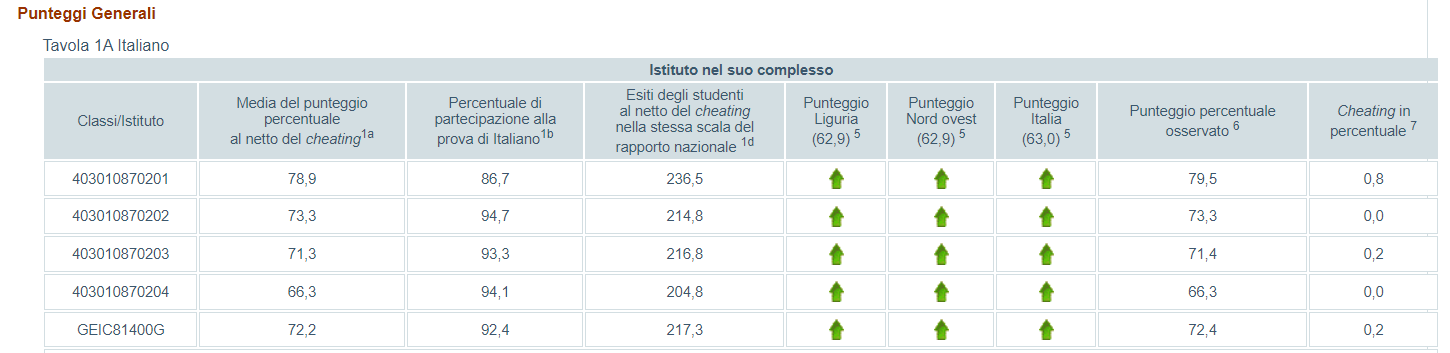 Gli esiti delle prove Invalsi a livello di istituto hanno evidenziato un andamento positivo RISPETTO al punteggio del NORD OVEST – ITALIA e LIGURIA.Per entrambe le parti della prova di italiano (comprensione del testo – esercizi linguistici) il punteggio del nostro istituto e delle singole classi si attesta sopra il punteggio Italia.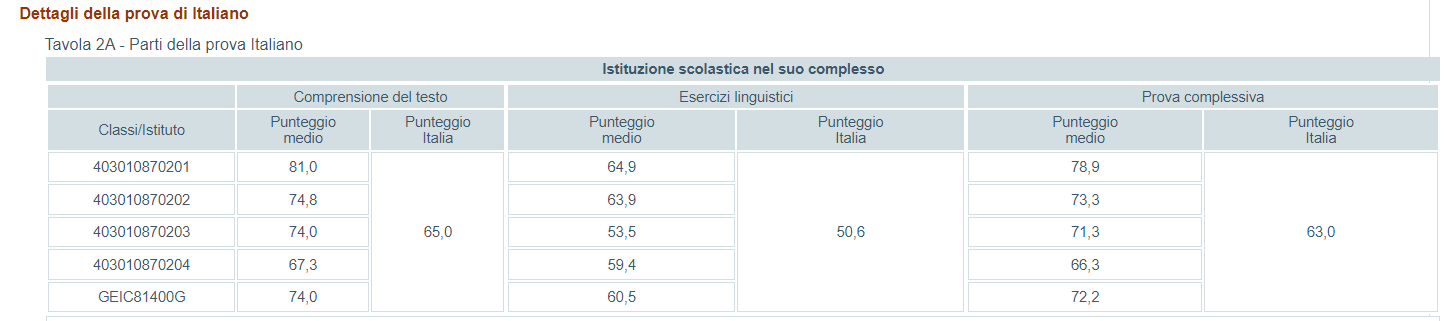 La prova dell’a.s. 2021-22 risulta con andamento in netto miglioramento rispetto al triennio precedente. 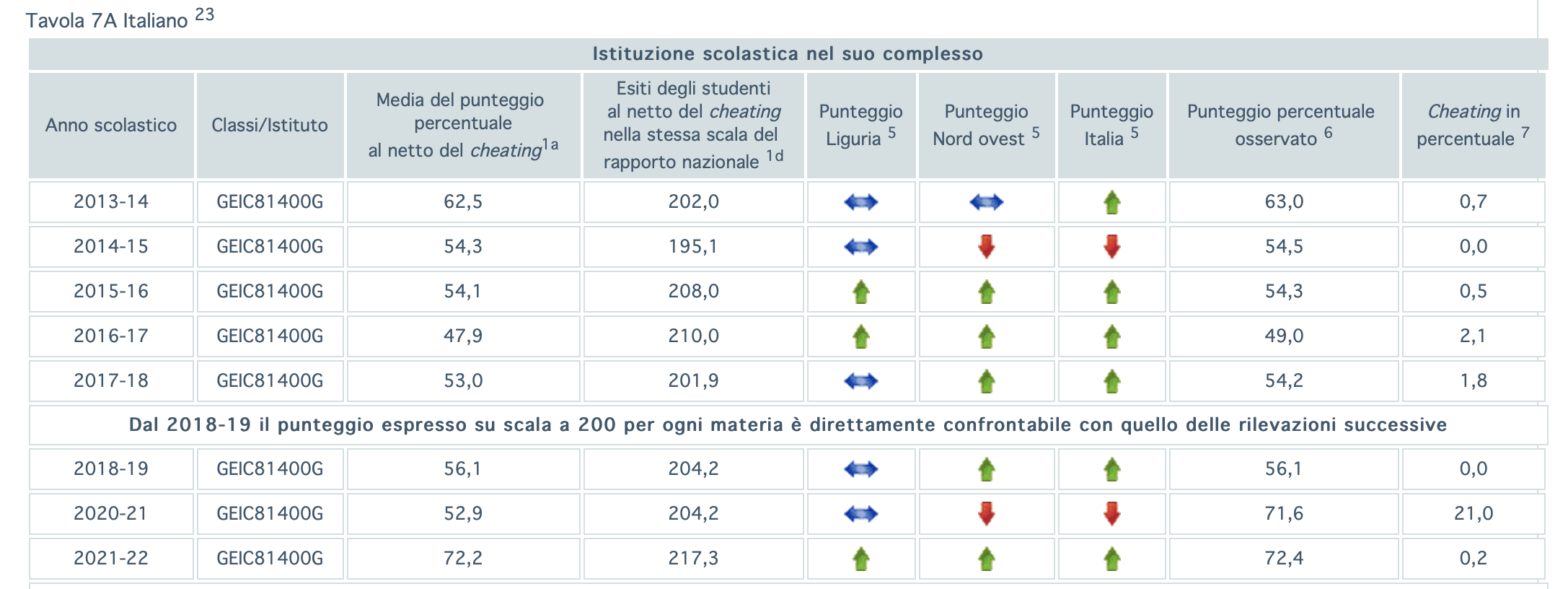 ANDAMENTO POSITIVOAnche quest’anno è difficile riuscire ad individuare item con andamento positivo comuni a tutte le classi.Gli item che hanno dato esiti positivi in 3 classi su 4 sono A11 e A 12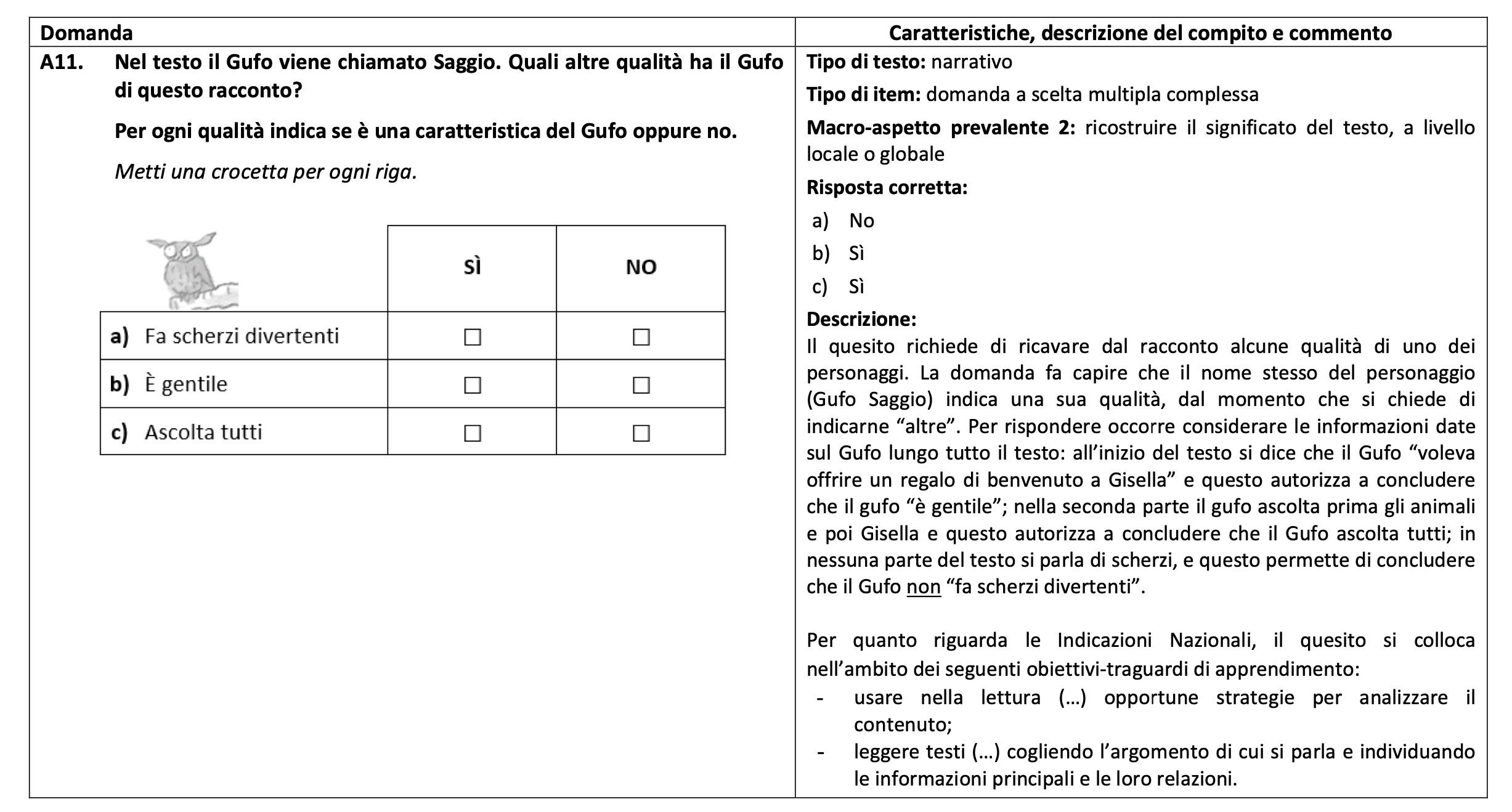 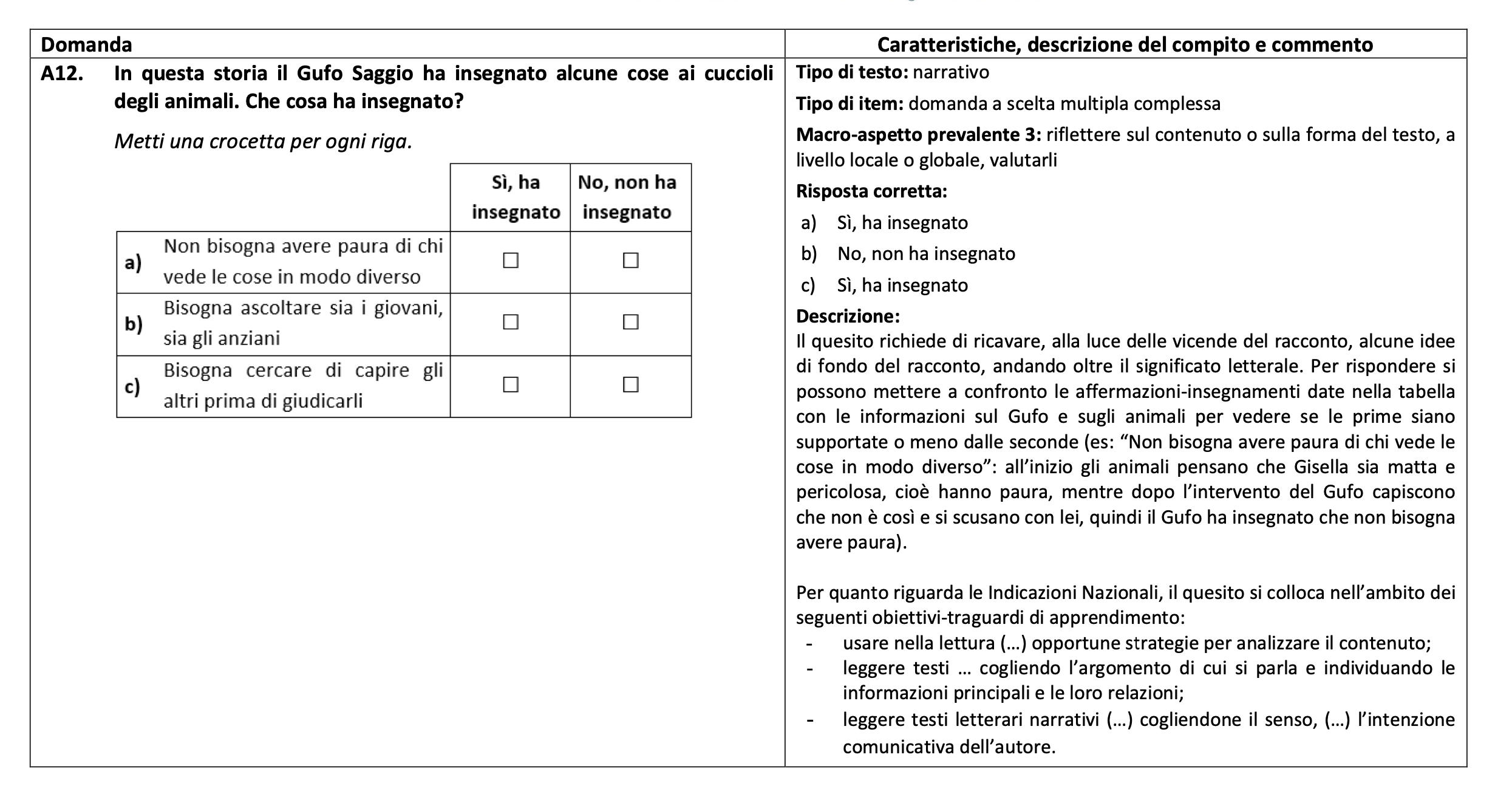 201 ITEM ANDAMENTO POSITIVO A6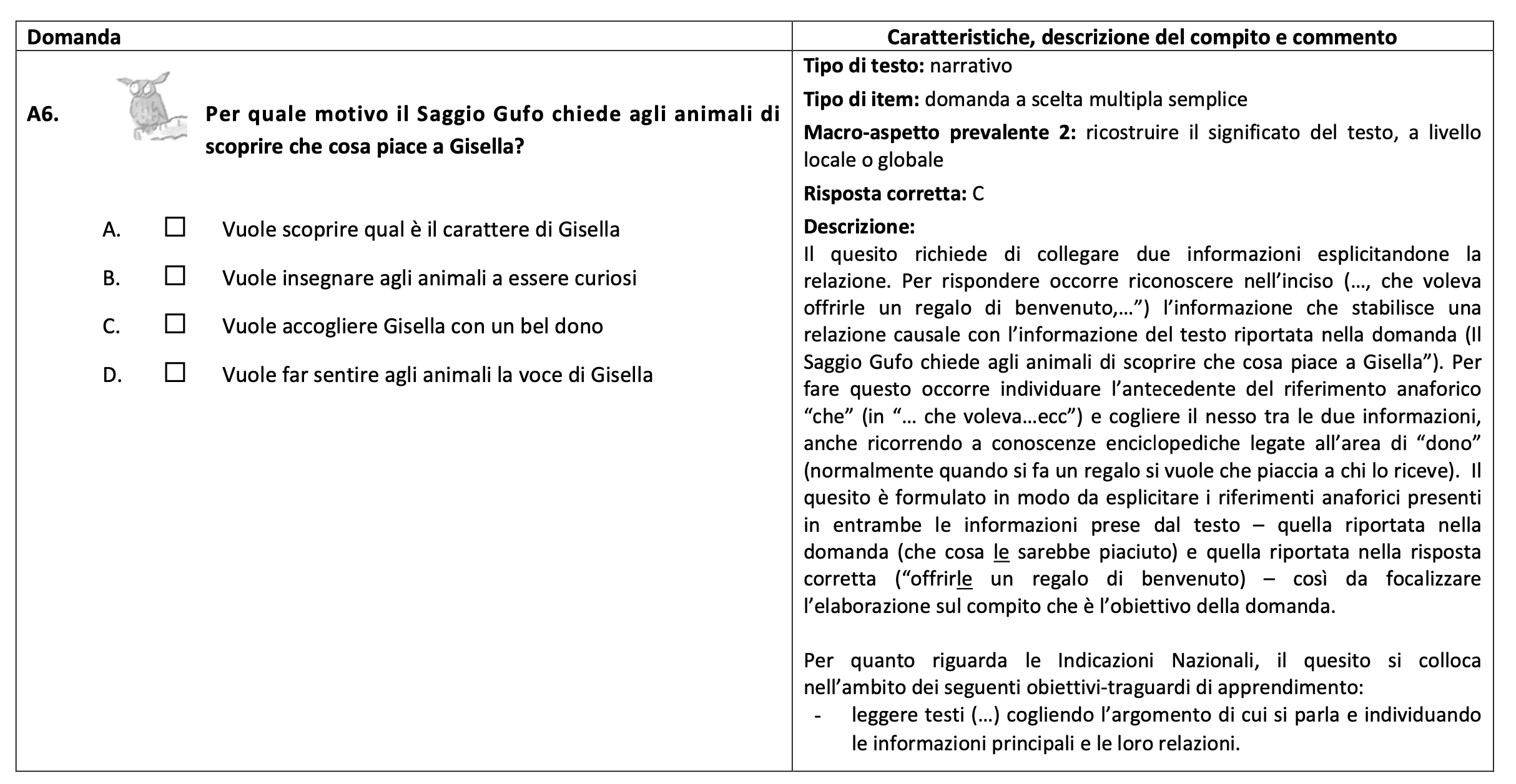 A2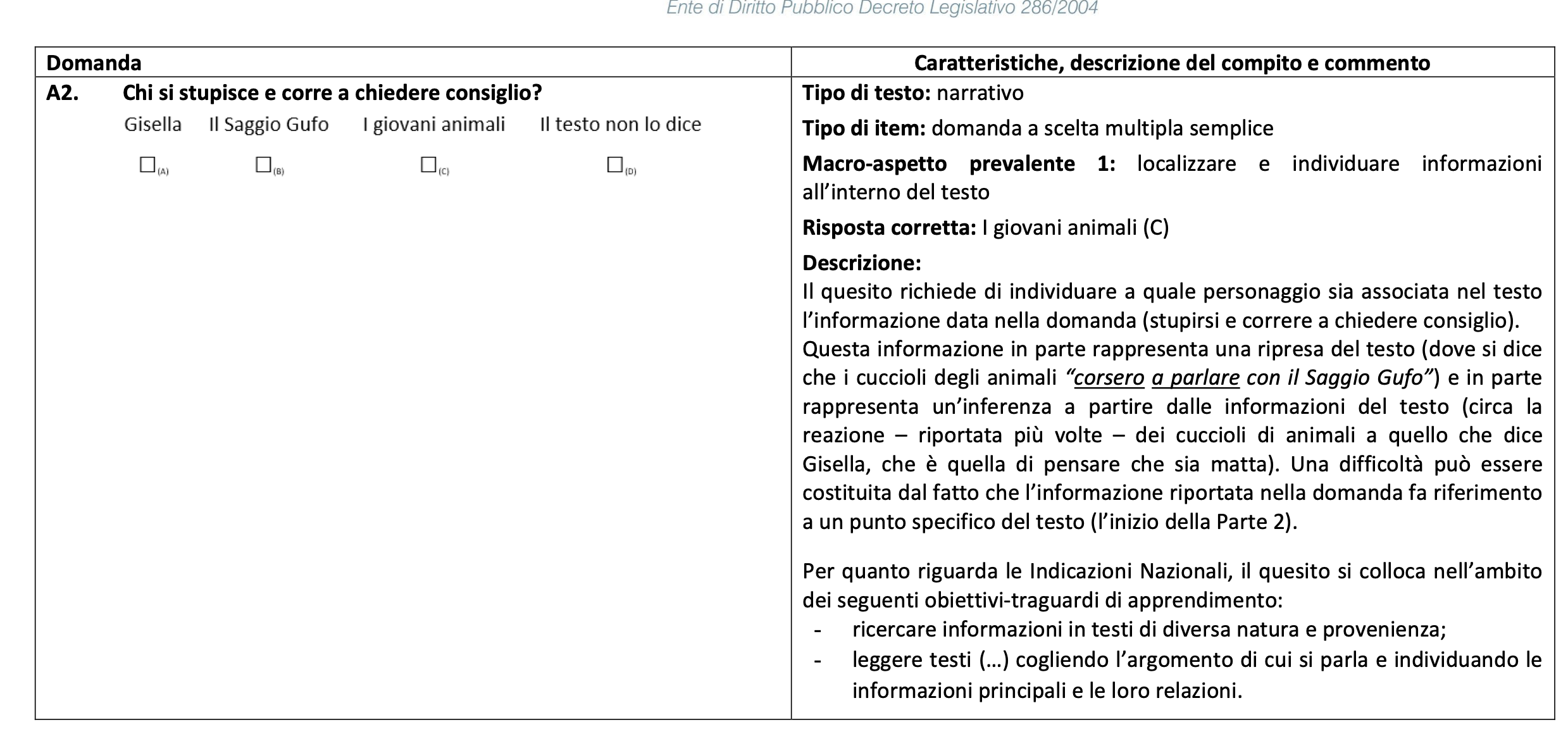 202 – ITEM ANDAMENTO POSITIVOOltre ad A12 e A11, A5 e A7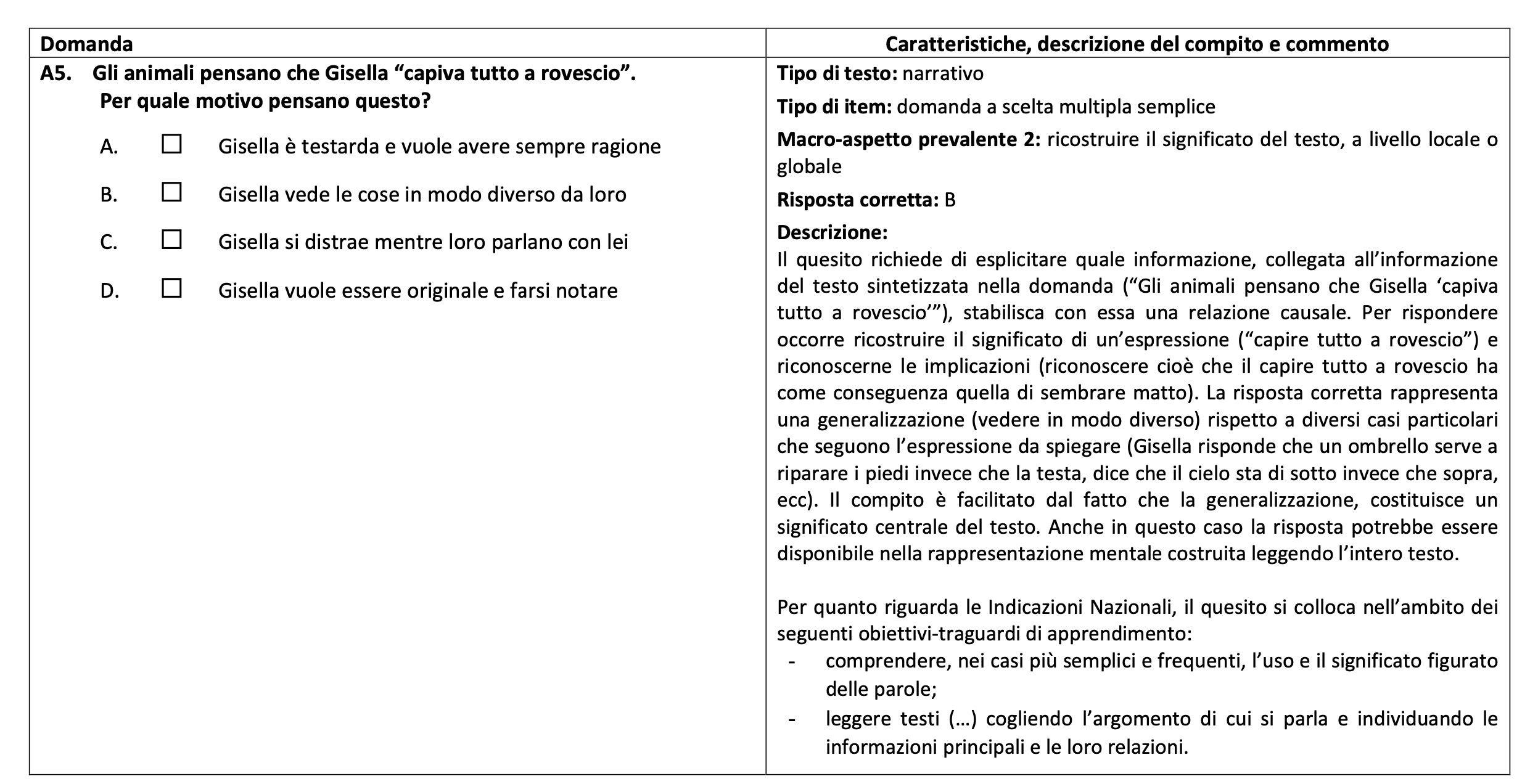 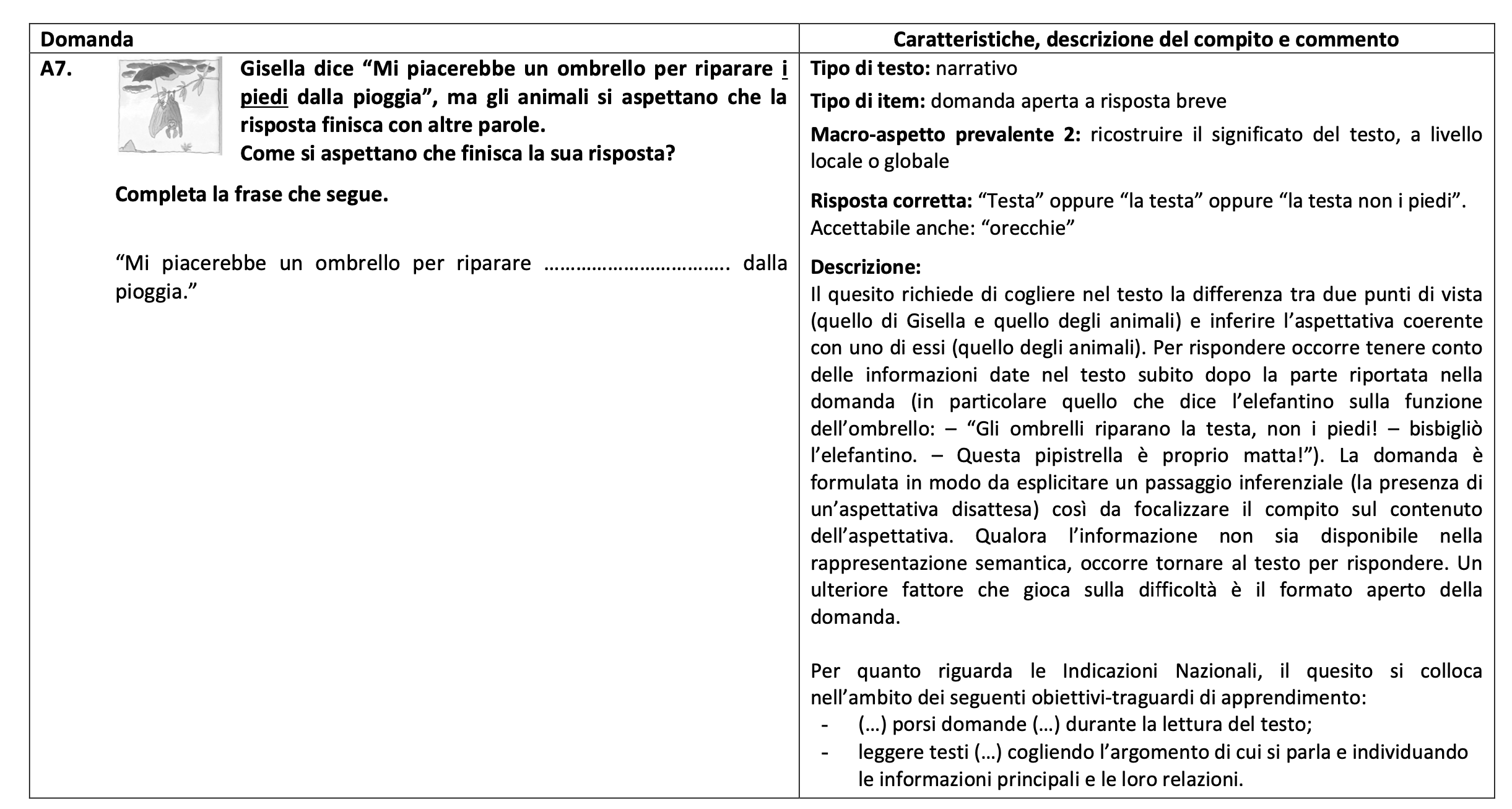 203- SOLO 1 ITEM ANDAMENTO POSITIVO Oltre ad A12, A6 e A9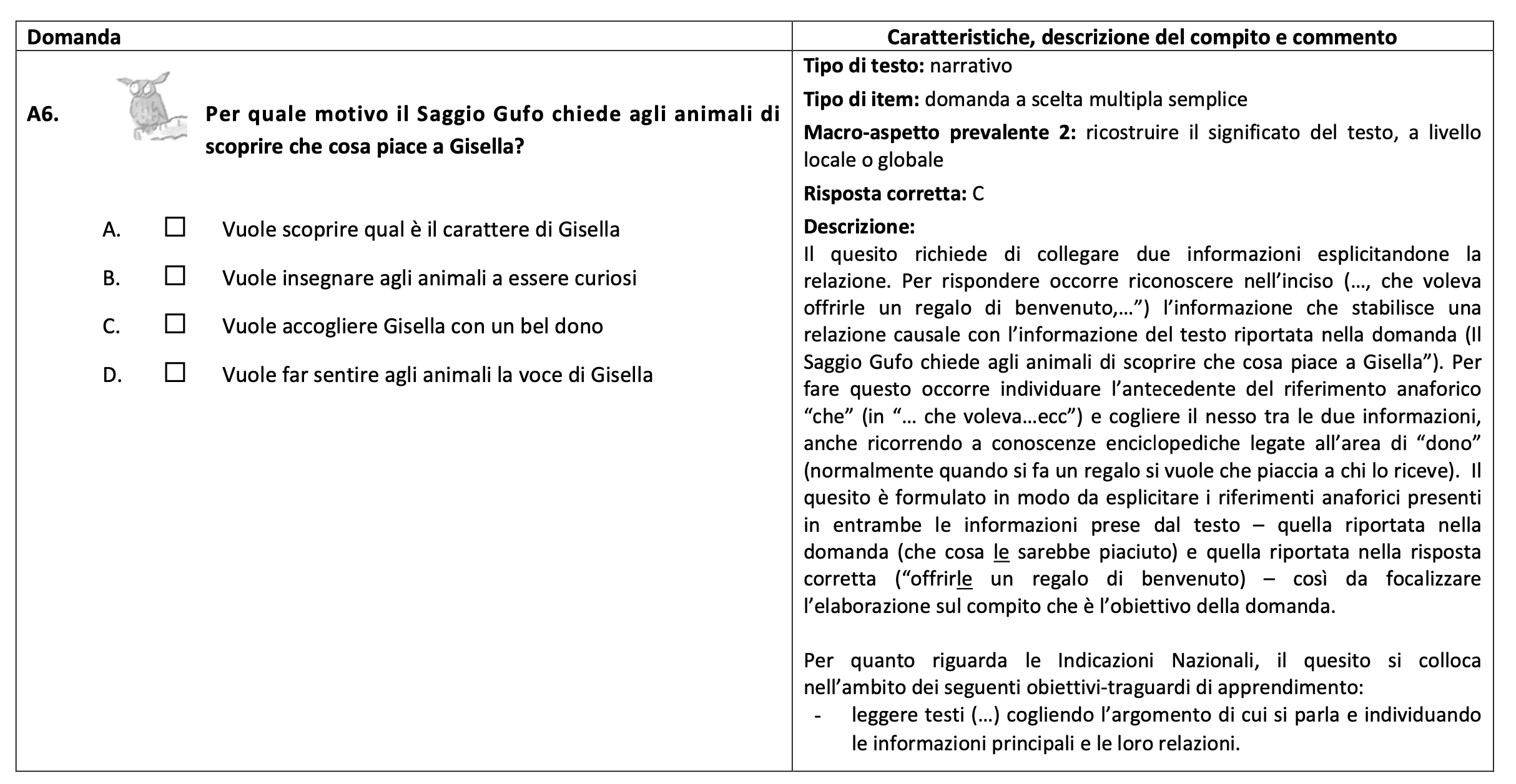 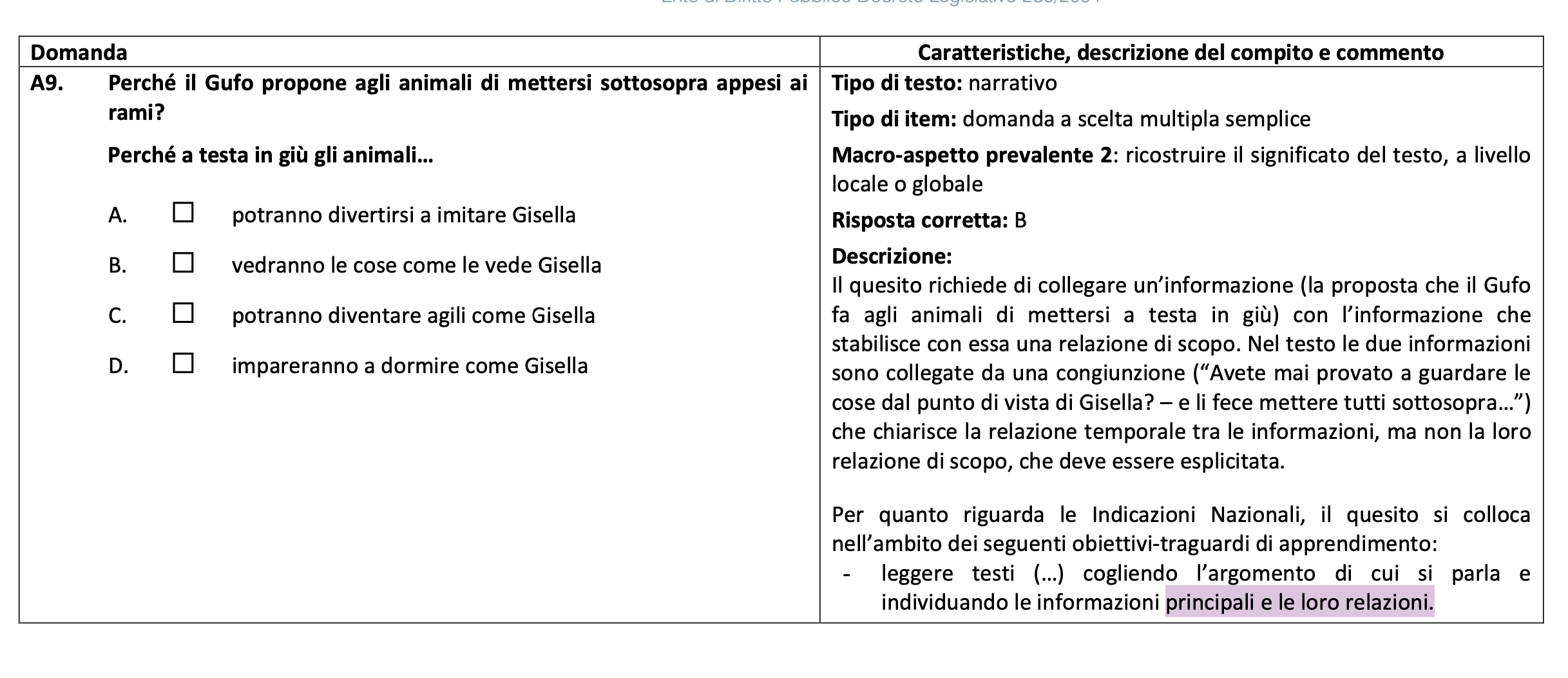 204- ITEM ANDAMENTO POSITIVOB1 A4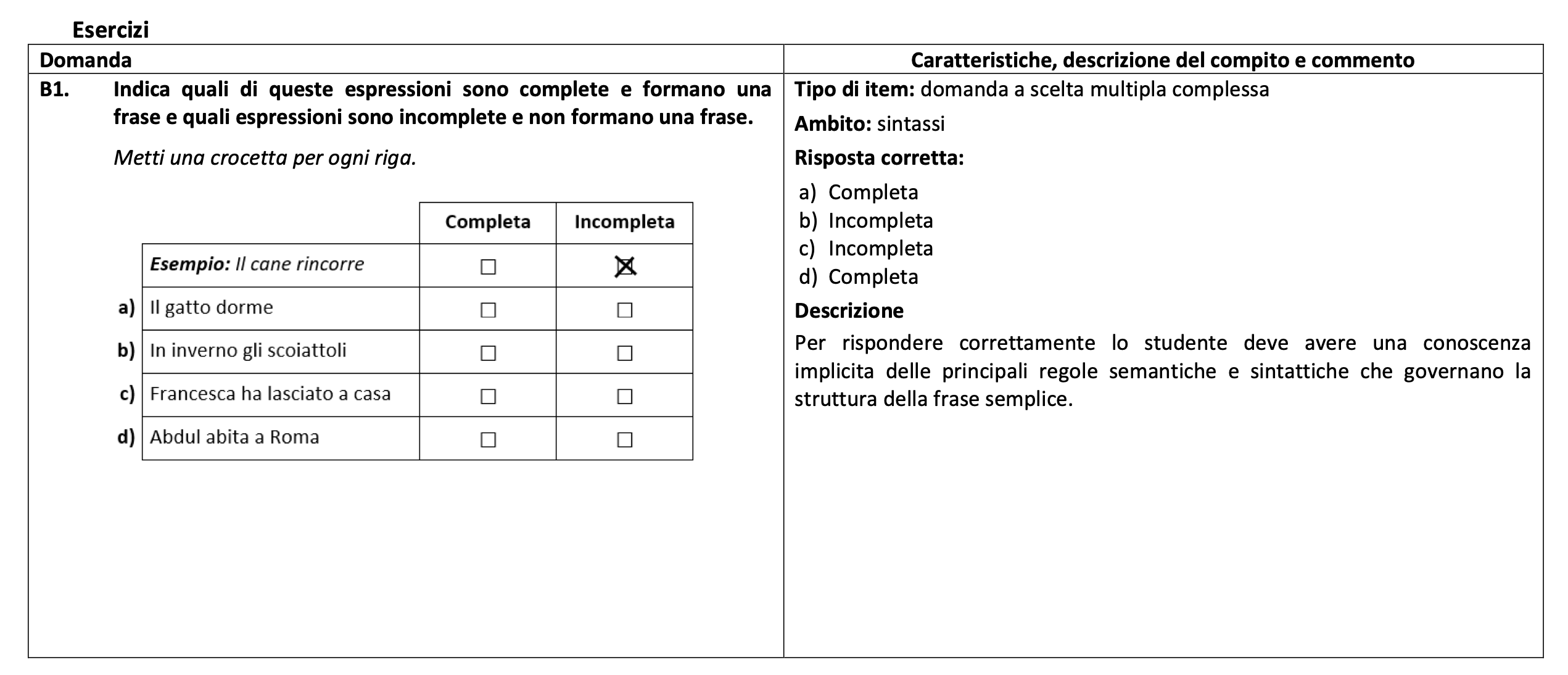 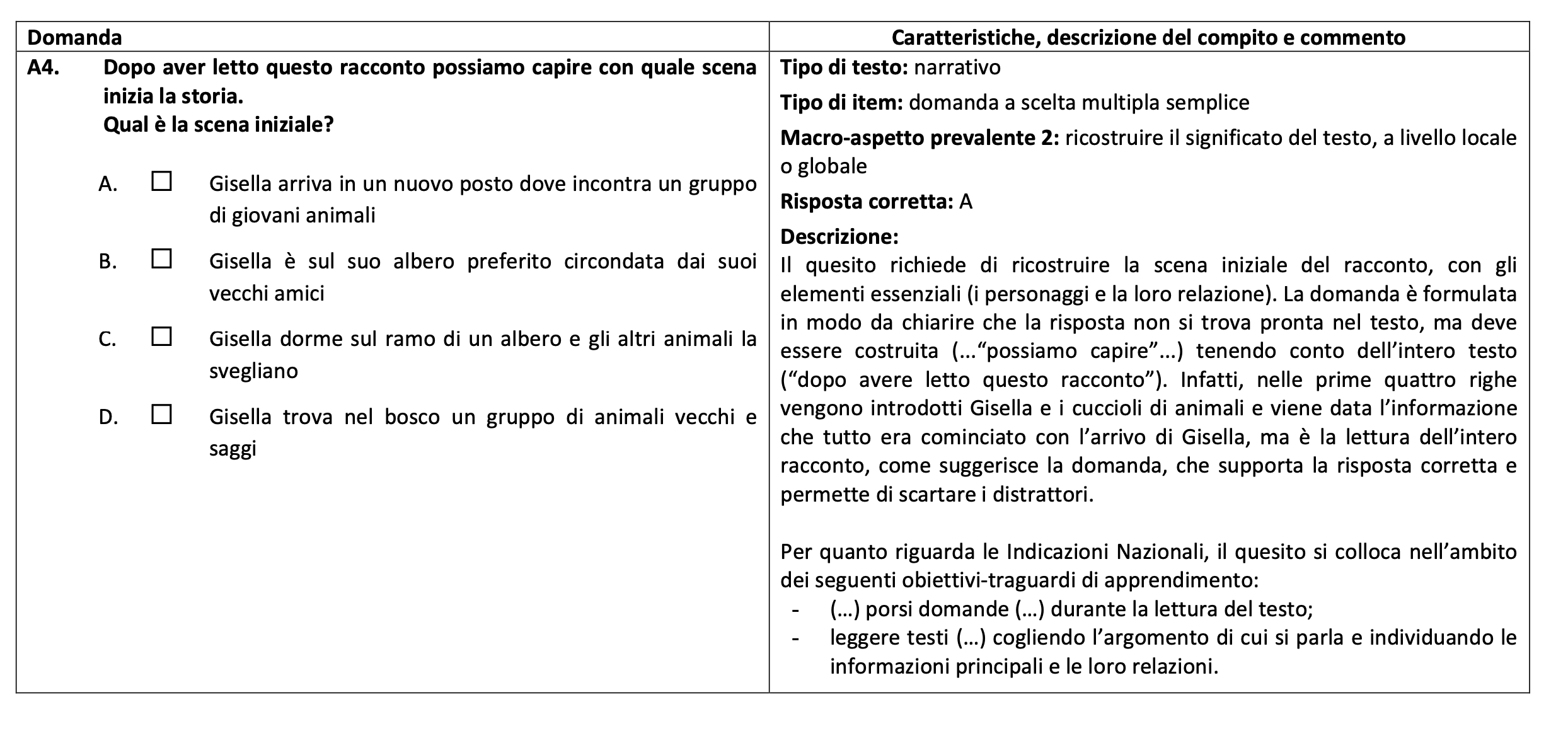 ANDAMENTO NEGATIVOSono presenti pochi item con andamento al di sotto della media nazionale. Indichiamo i due più significativi per ogni classe.201 – ITEM ANDAMENTO NEGATIVO A1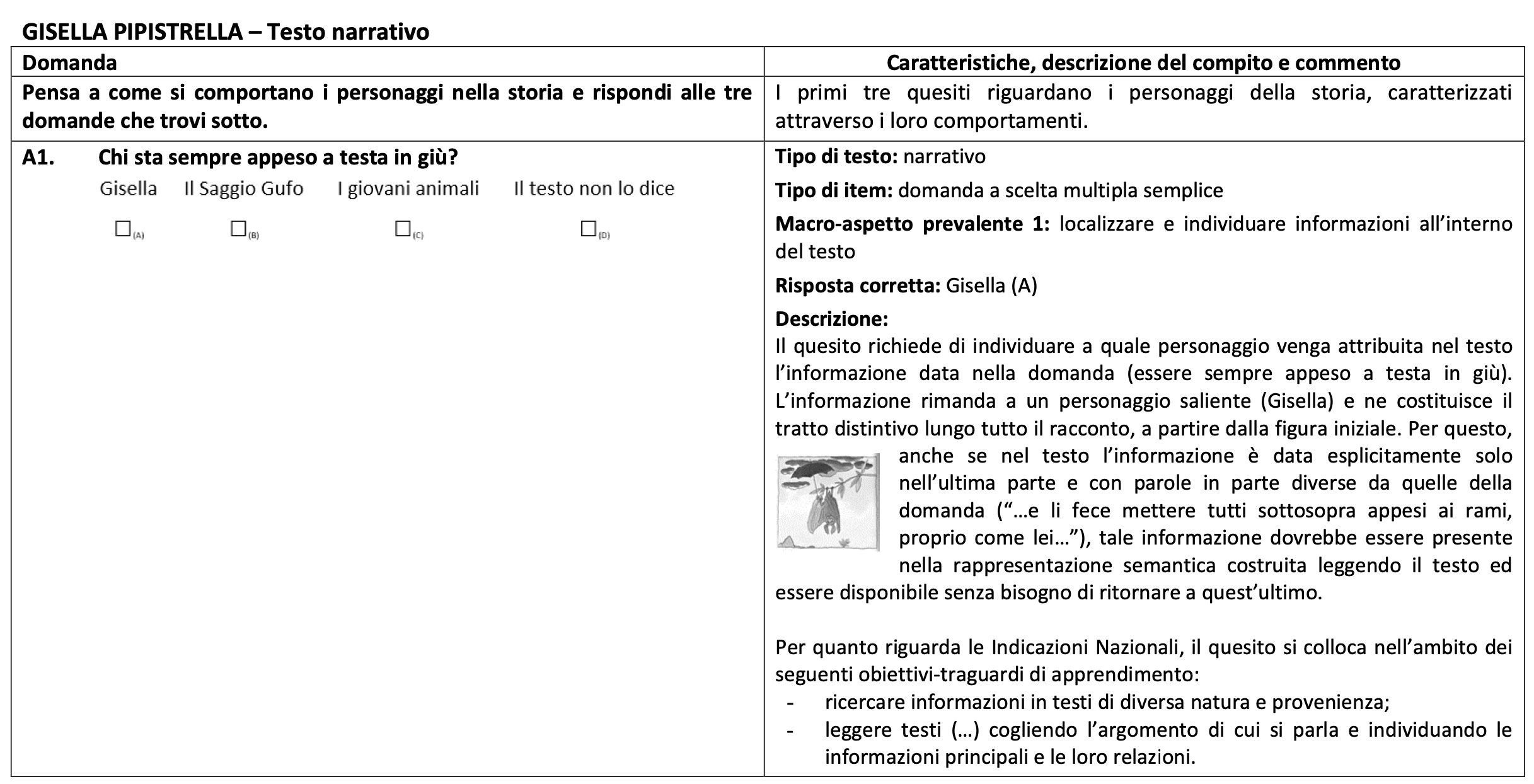 202 – ITEM ANDAMENTO NEGATIVOA4 – a10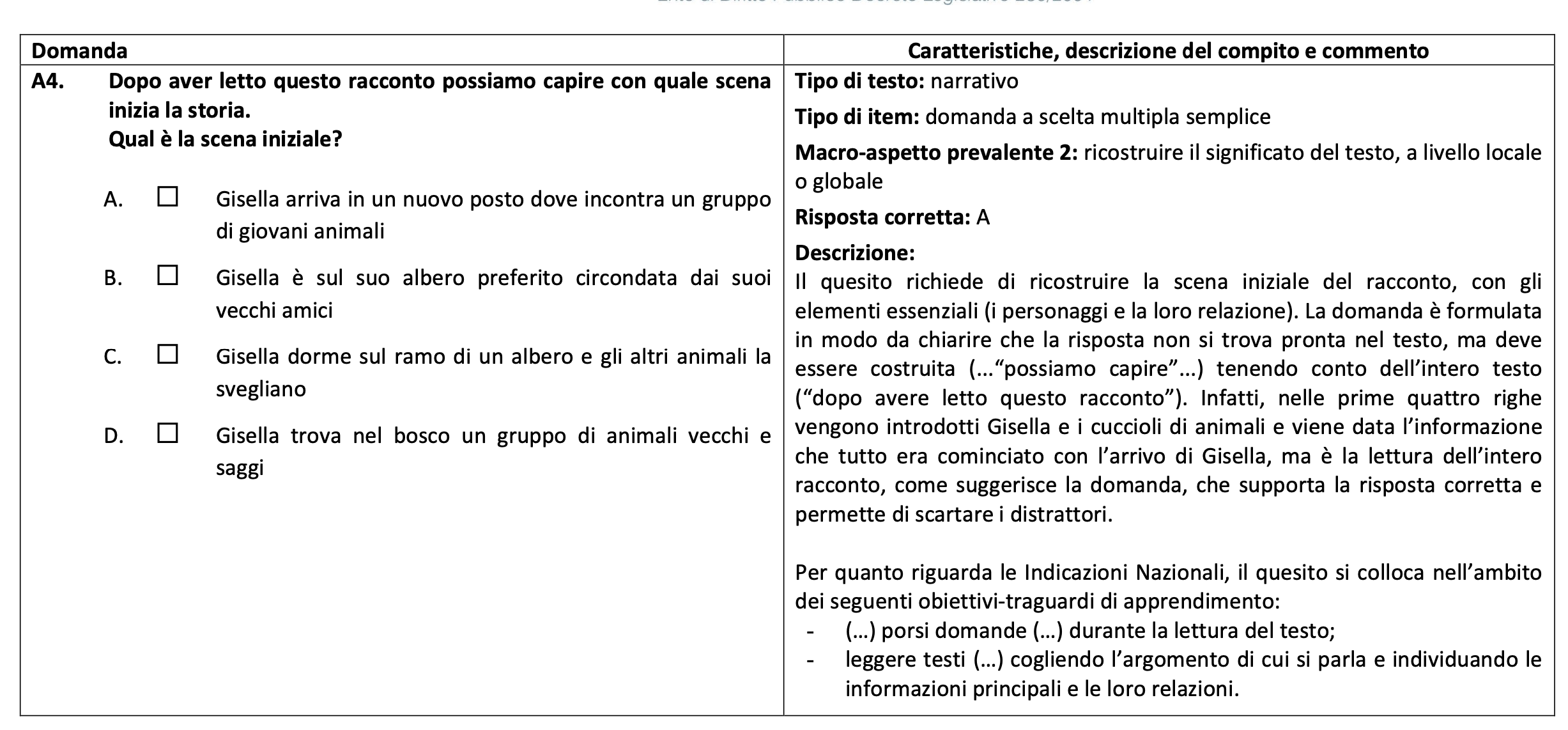 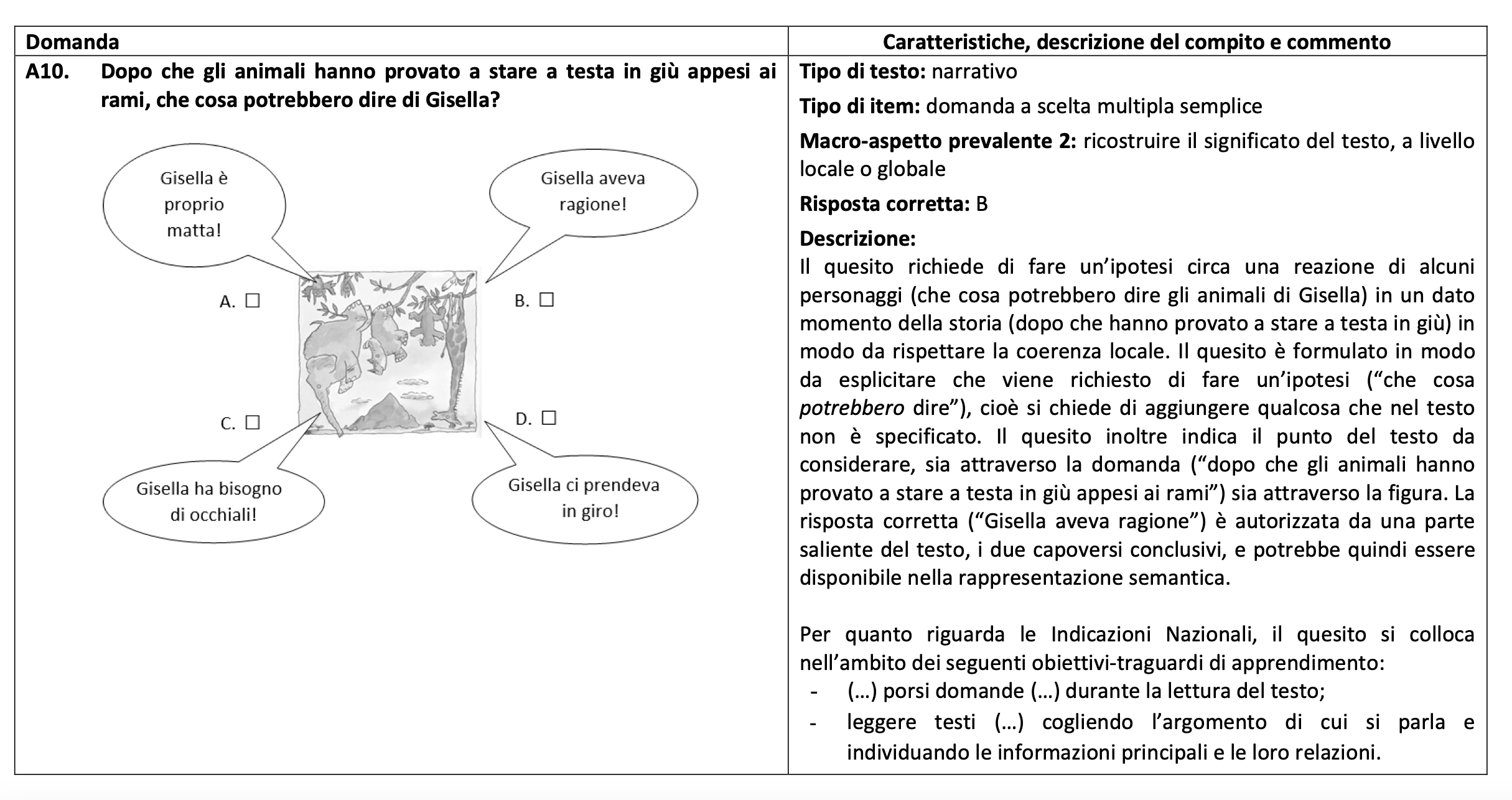 203- ANDAMENTO NEGATIVOB2-a7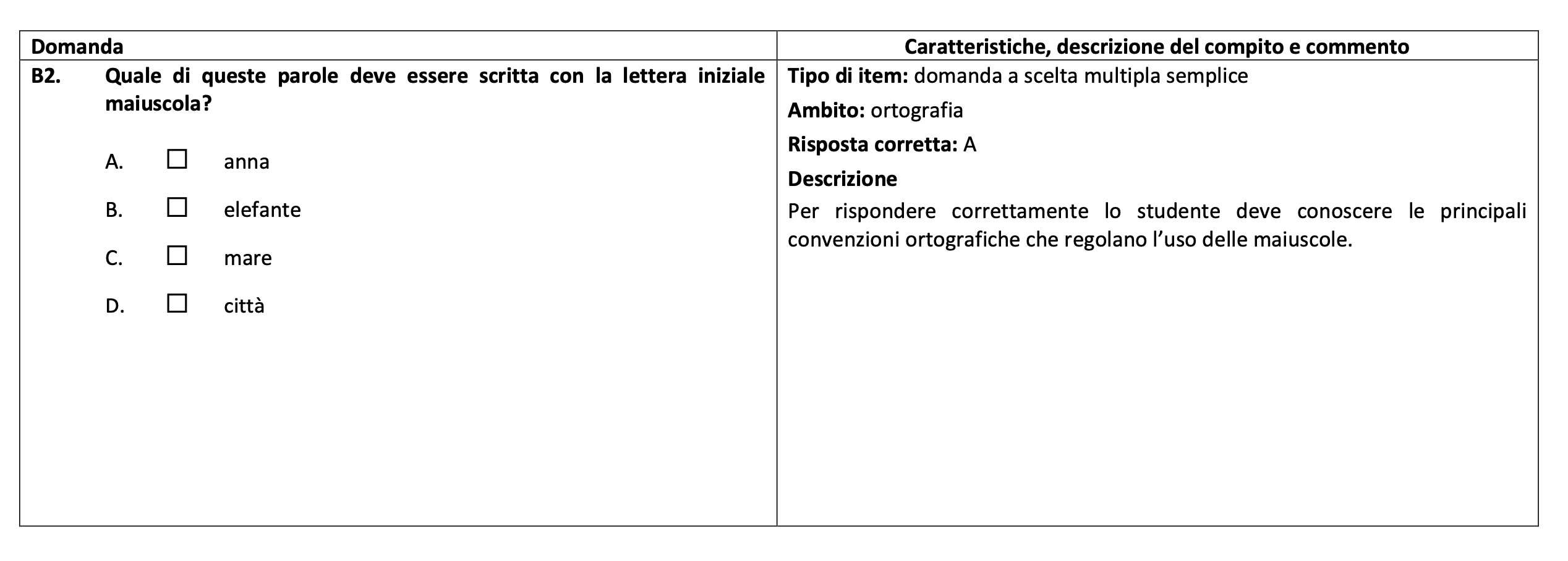 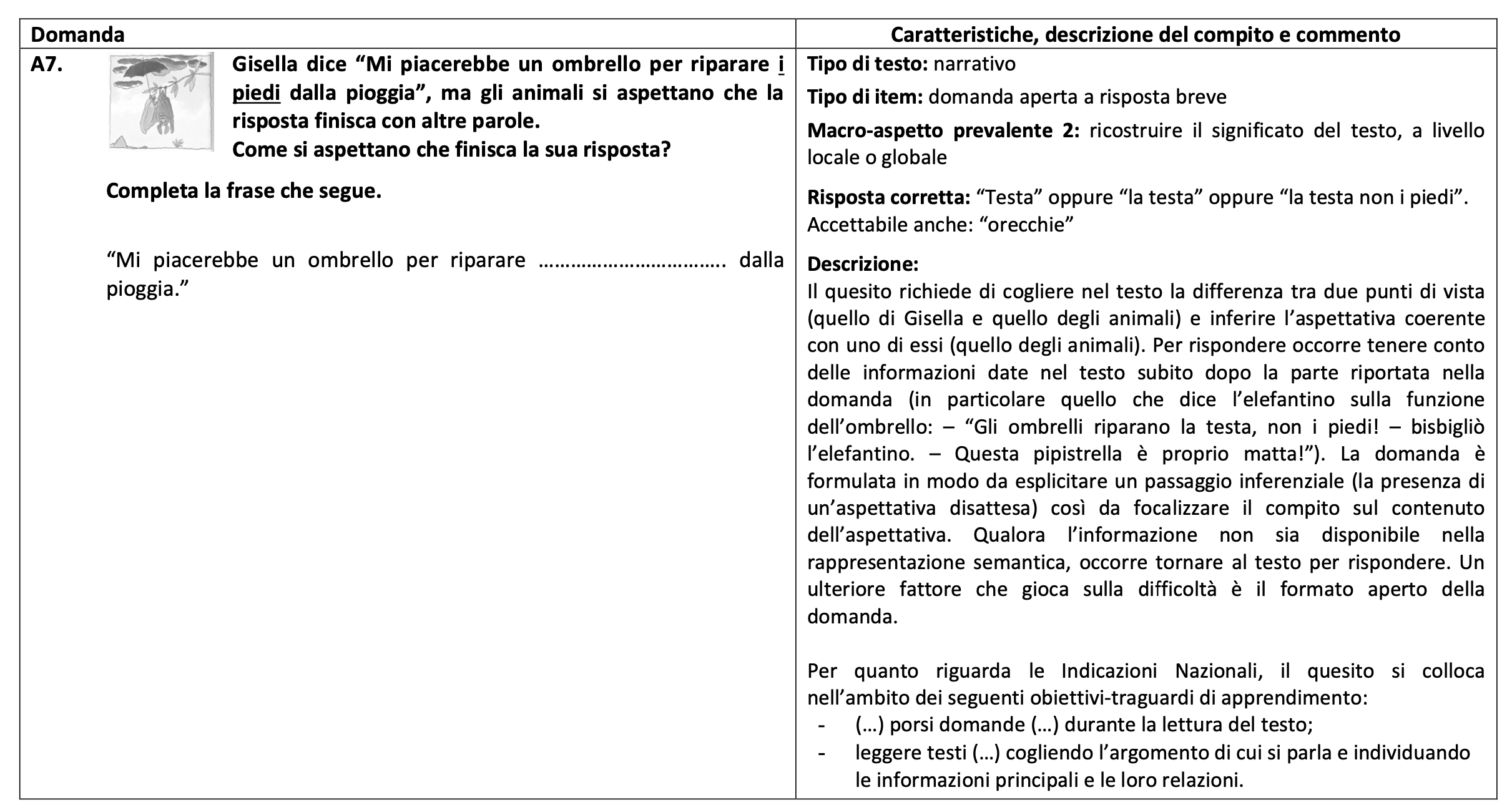 204- ITEM ANDAMENTO NEGATIVOA7- A8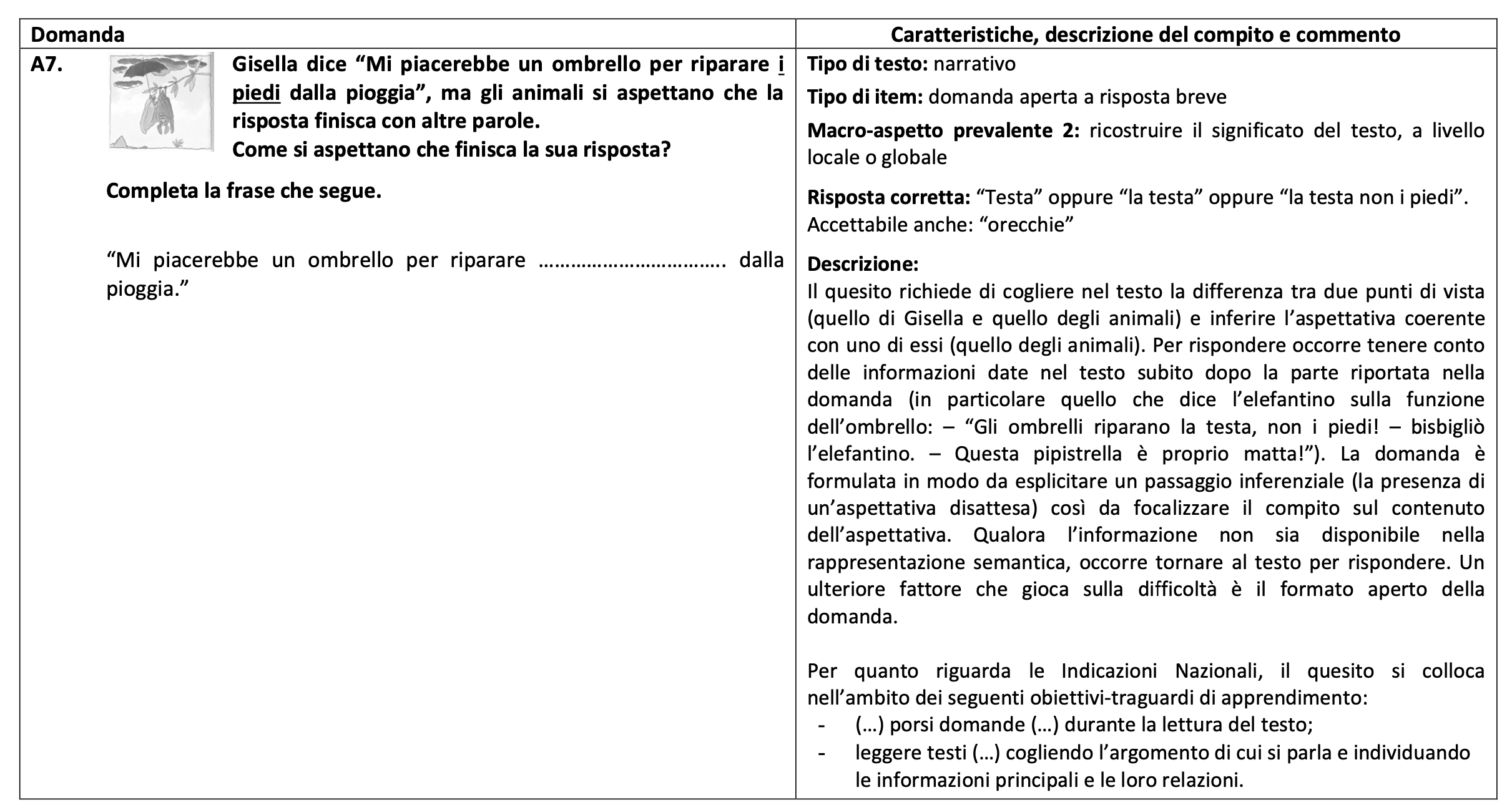 Al seguente link Guida alla Lettura delle Prove Invalsi di italiano – classe 2^https://invalsi-areaprove.cineca.it/docs/2022/Guida%20alla%20lettura_ITA_G02_MS2022.pdfINVALSI 2022 CLASSI SECONDE MATEMATICAGli esiti delle prove Invalsi di matematica delle classi seconde hanno evidenziato a livello di istituto un andamento POSITIVO rispetto al punteggio di tutti gli indicatori.Solo una classe ha avuto un andamento NEGATIVO rispetto al punteggio del nord-ovest e dell’Italia e IN LINEA al punteggio della Liguria.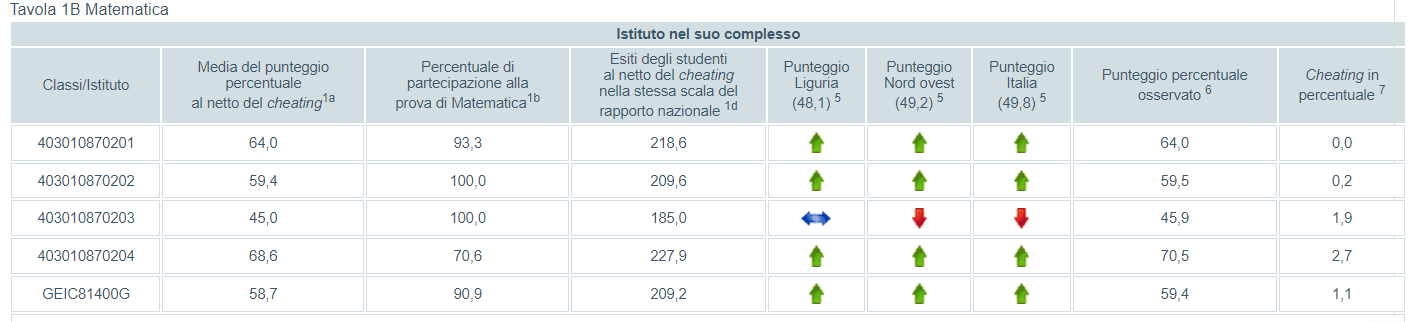 Rispetto agli a.s. precedenti la prova di matematica per le classi seconde SI CONFERMA CON UN ANDAMENTO SUPERIORE alla media rispetto a tutti e tre gli indicatori (Nord-Ovest, Liguria, Italia) anche se il punteggio degli esiti degli studenti al netto del Cheating risulta inferiori rispetto allo scorso anno scolastico: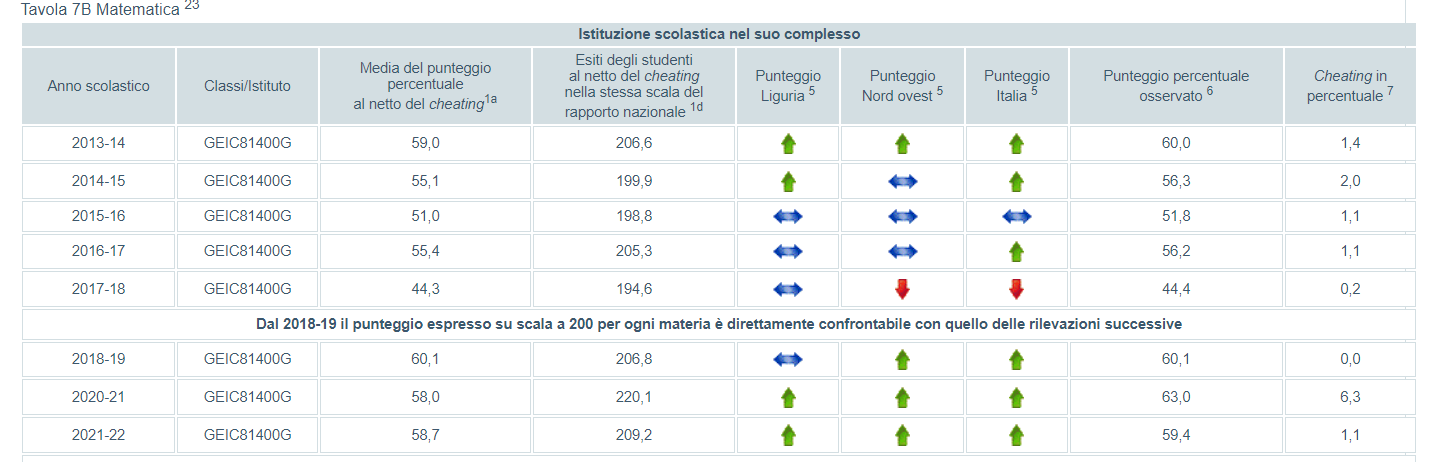 A livello di Istituto tutti gli ambiti hanno ottenuto un punteggio positivo rispetto a quello nazionale.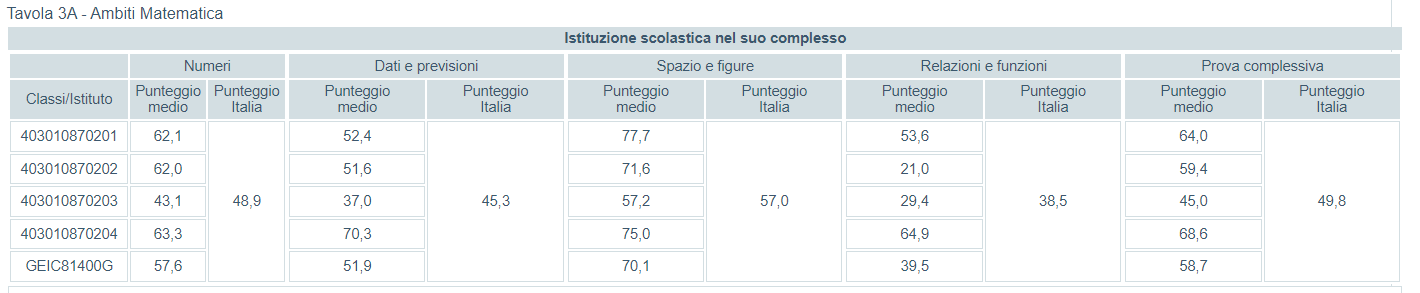 A livello di Istituto tutte le dimensioni hanno ottenuto un punteggio positivo rispetto a quello nazionale.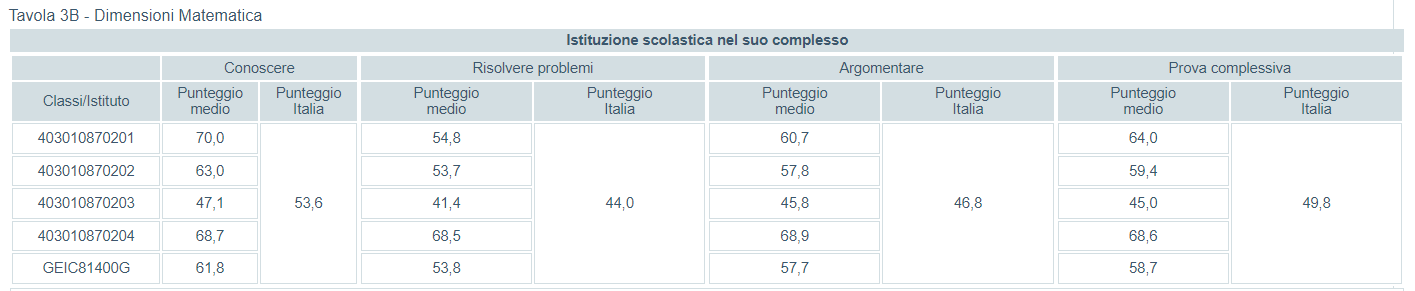 ANDAMENTO POSITIVOPossiamo mettere in evidenza un item positivo comune per tre classi su quattro: D17 – ambito Dati e previsioni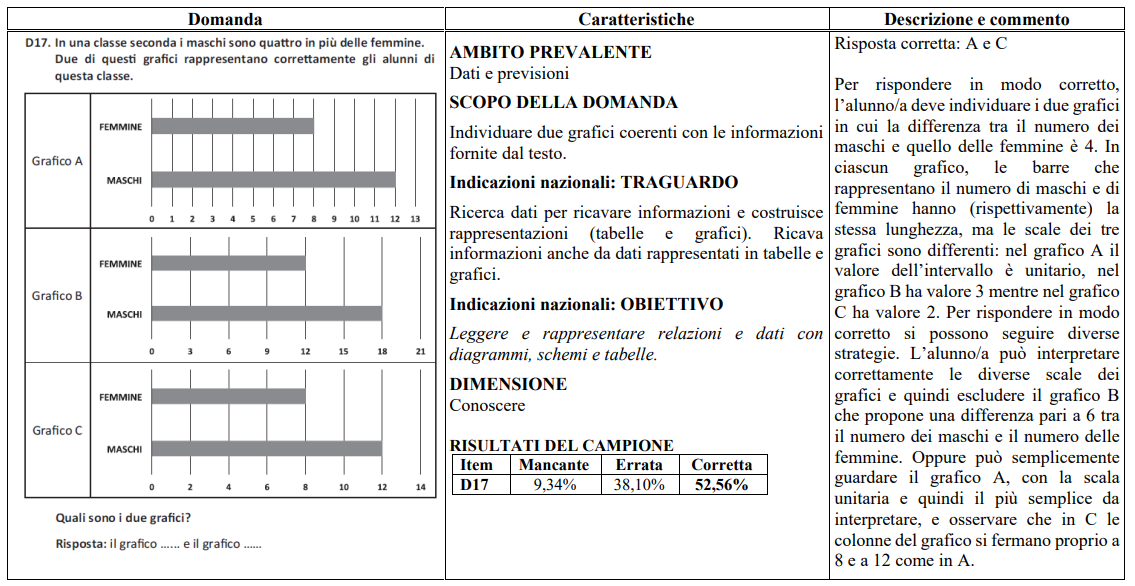 Si mettono in evidenza due item positivi significativi per ogni classe.CLASSE *201 – ANDAMENTO POSITIVOD8 – ambito: Spazio e figure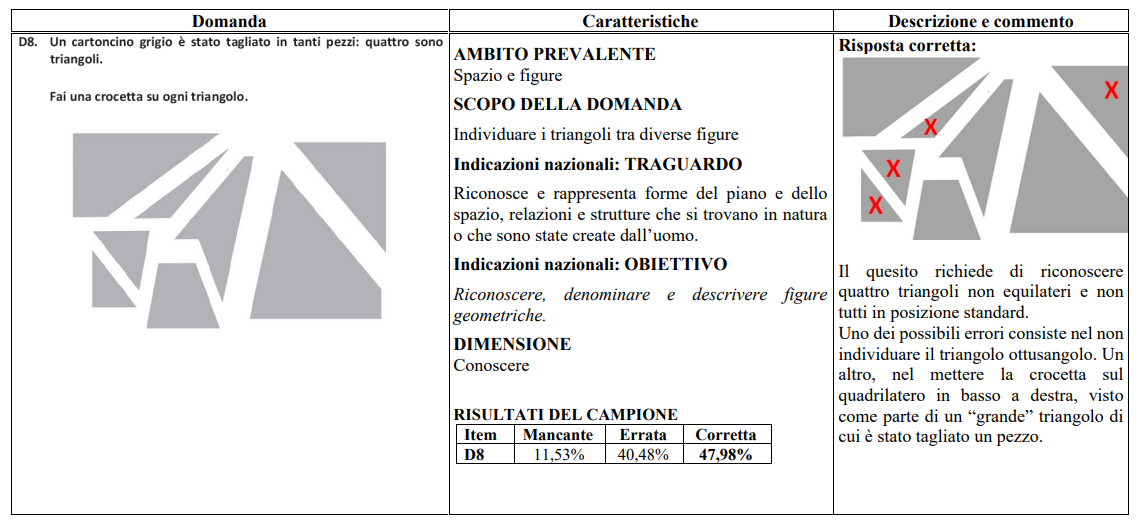 D23 - ambito: Spazio e figure.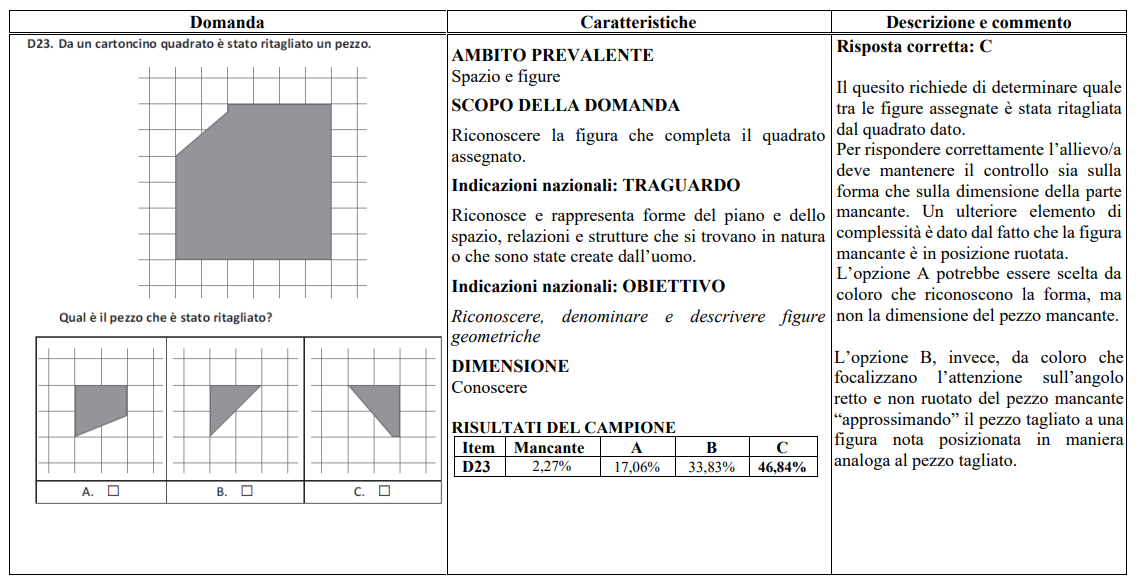 CLASSE *202- ANDAMENTO POSITIVOD7 - ambito: Numeri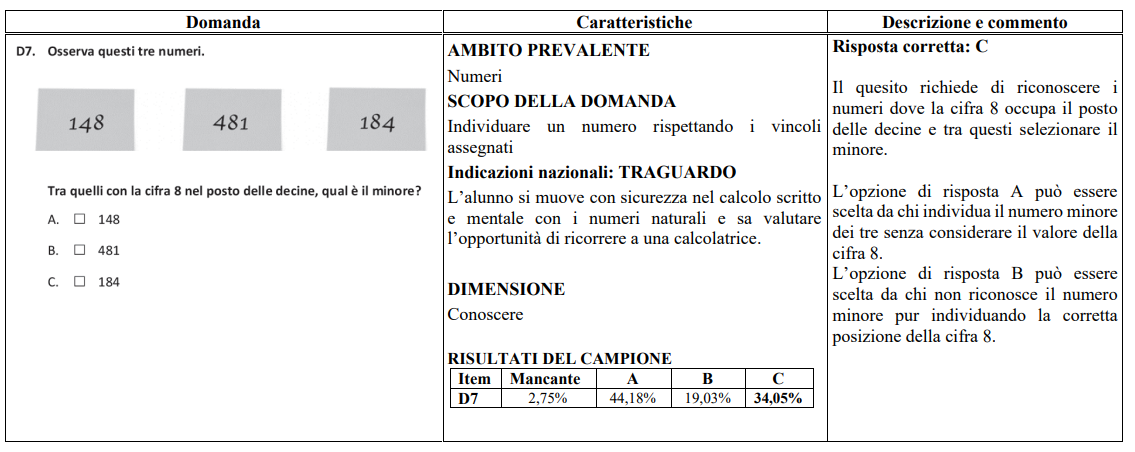 D23 – ambito: Spazio e figure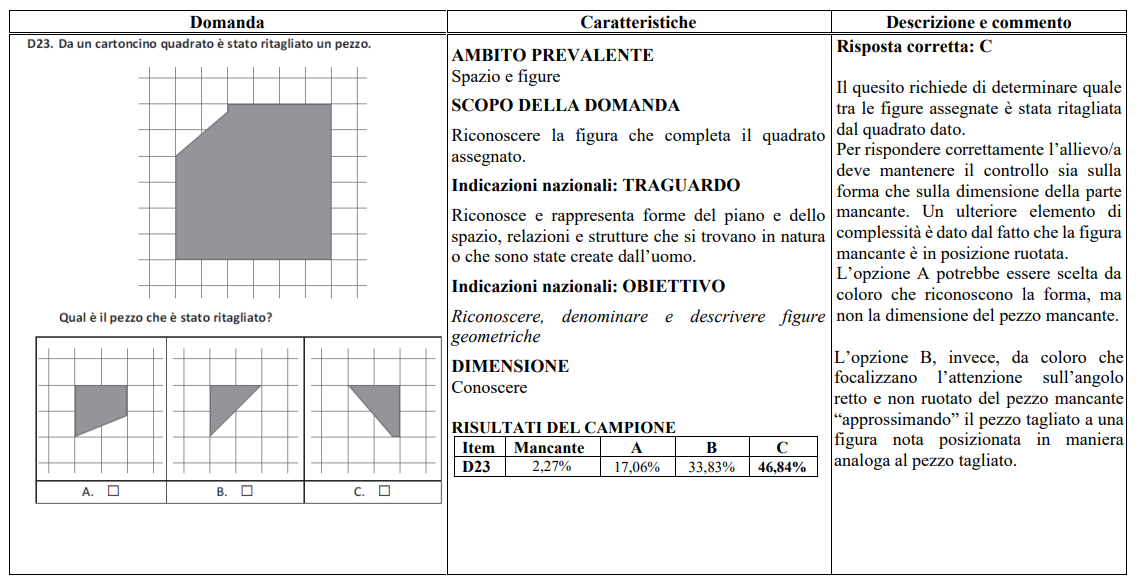 CLASSE *203- ANDAMENTO POSITIVOD11 – ambito: Spazio e figure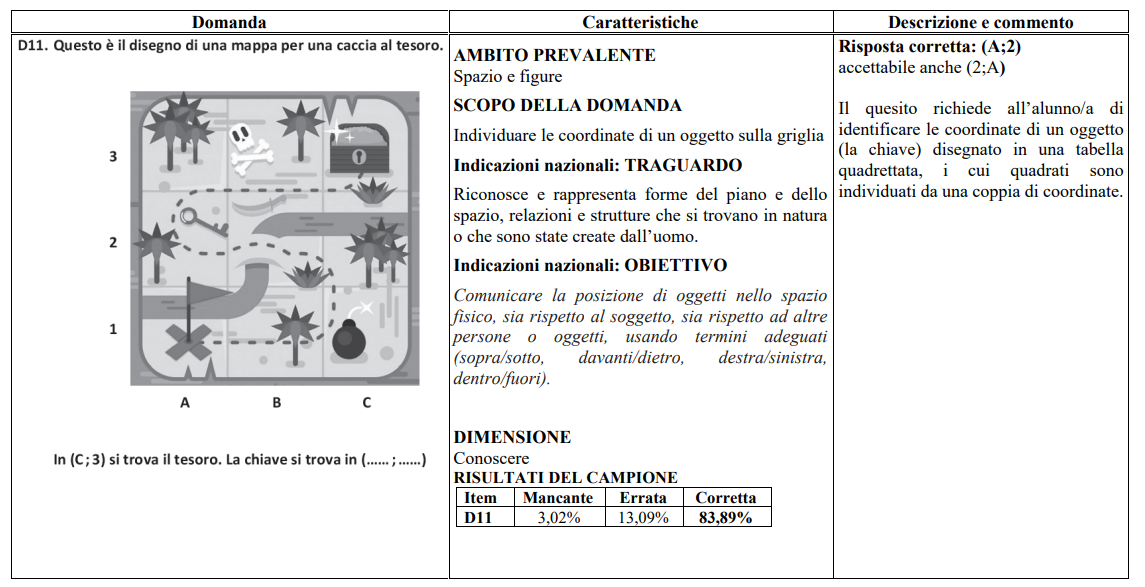 D2 – ambito - Numeri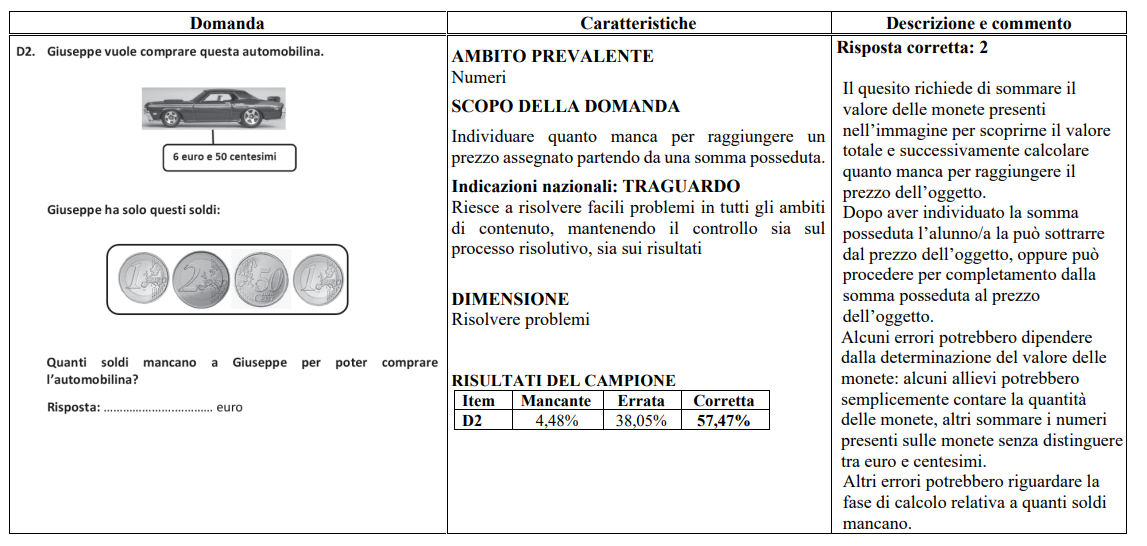 CLASSE *204-ANDAMENTO POSITIVOD 22 – ambito: Numeri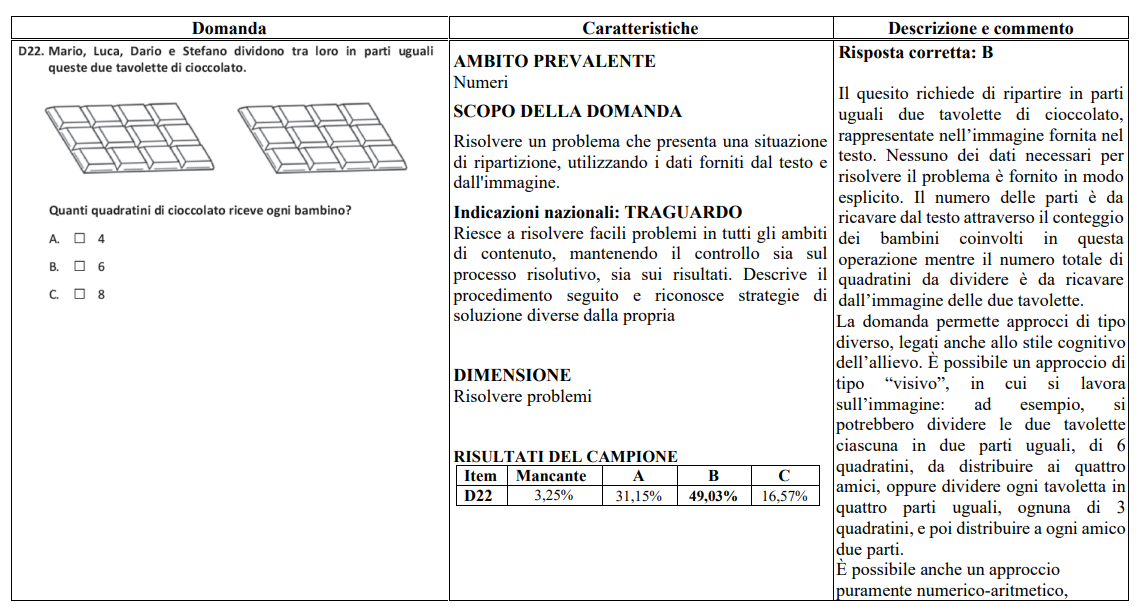 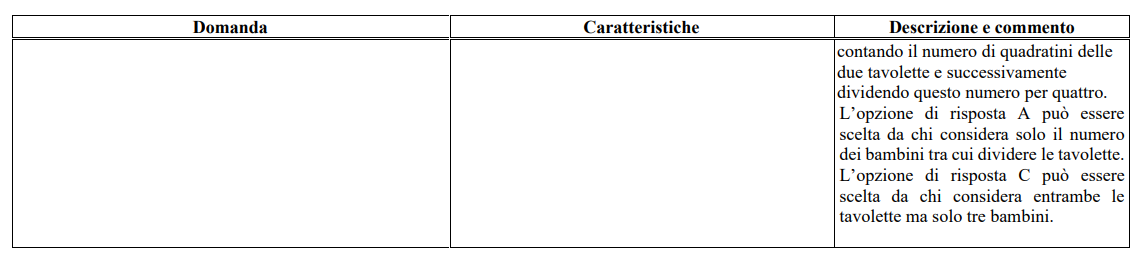 D9 - ambito: Dati e previsioni 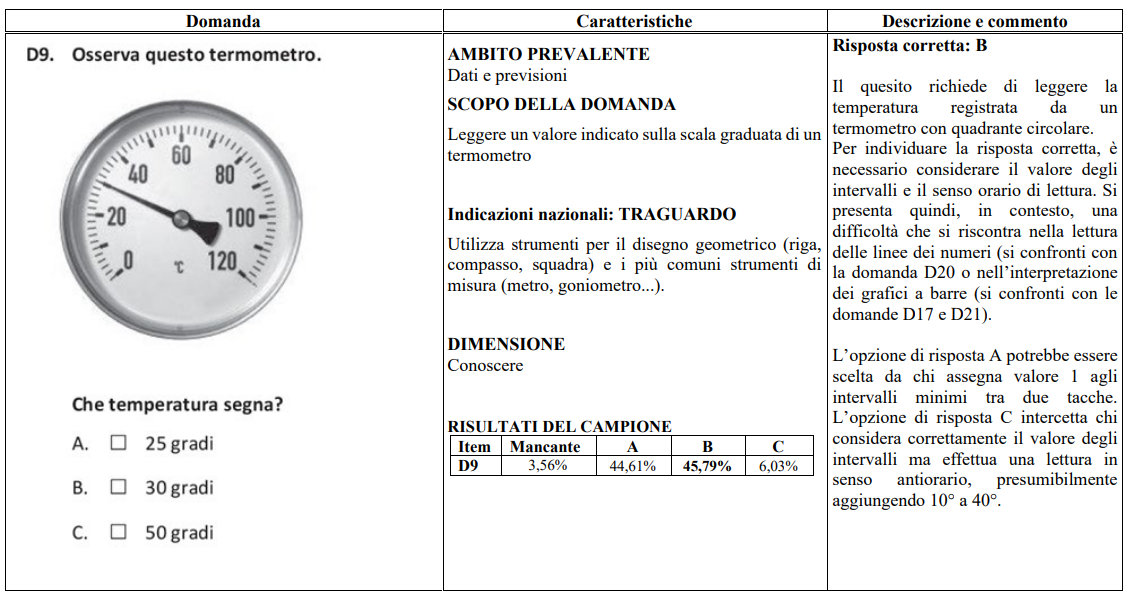 ANDAMENTO NEGATIVOPossiamo mettere in evidenza un item che ha avuto un andamento NEGATIVO per tre classi su quattro e significativamente positivo in un plesso (vedi sezione: Andamento positivo):D9 (ambito: Dati e previsioni)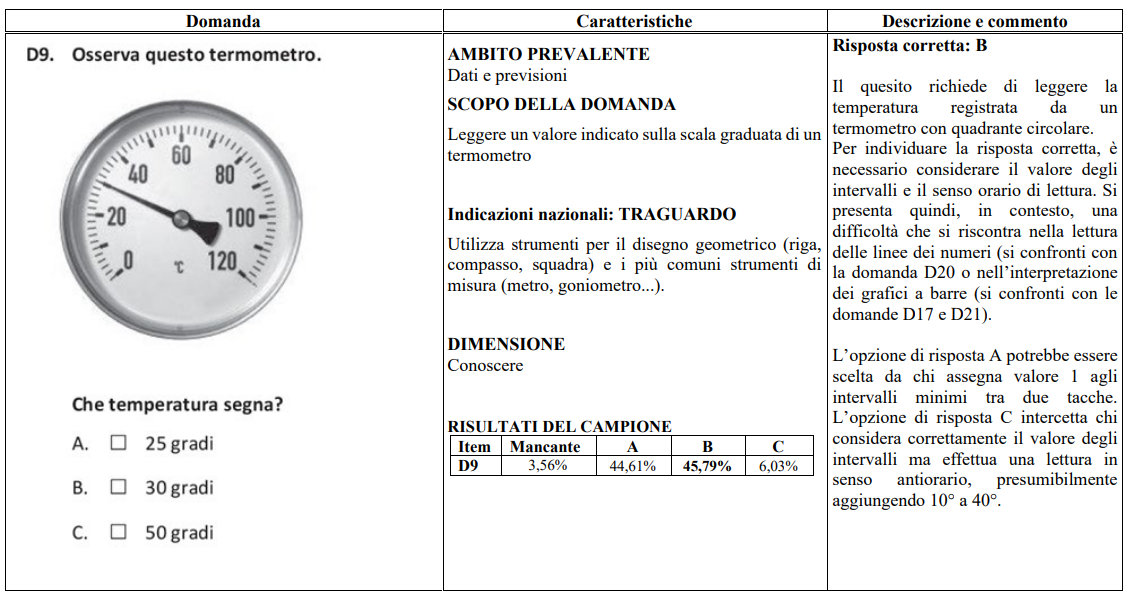 Si mettono in evidenza i due item più significativi per le singole classi:Classe *201 – Andamento negativoD25 (ambito: Dati e previsioni)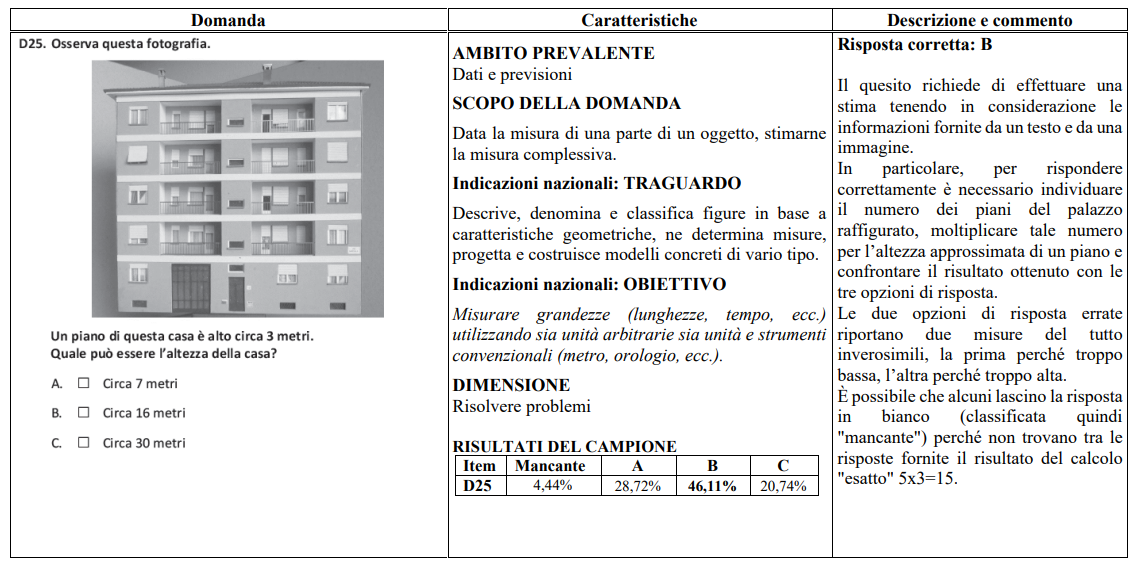 D14 (ambito: Spazio e figure)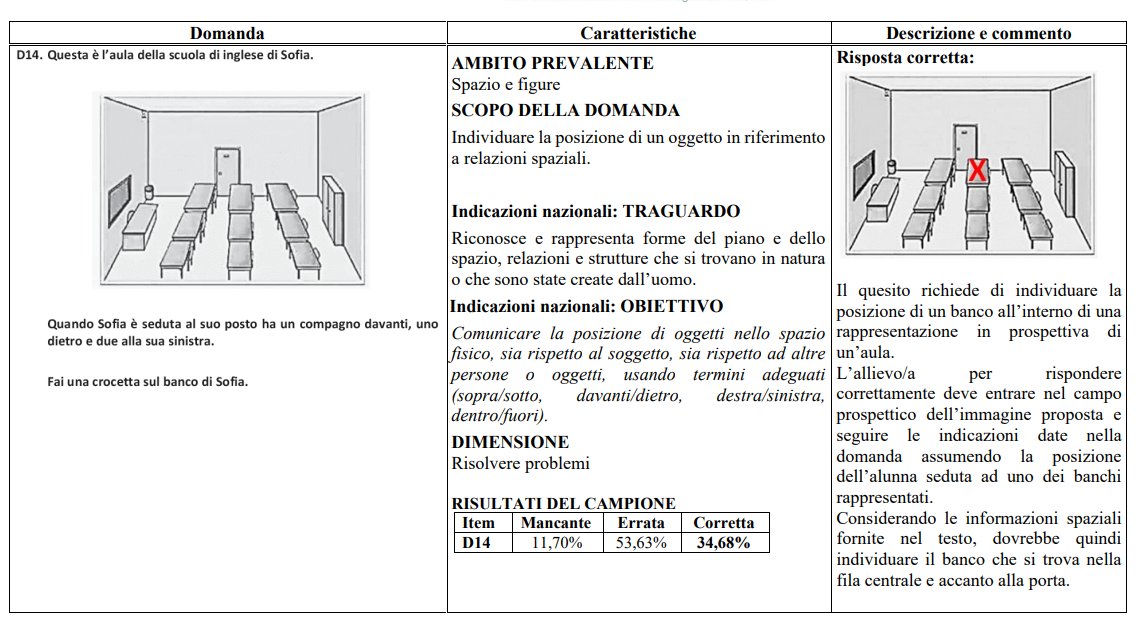 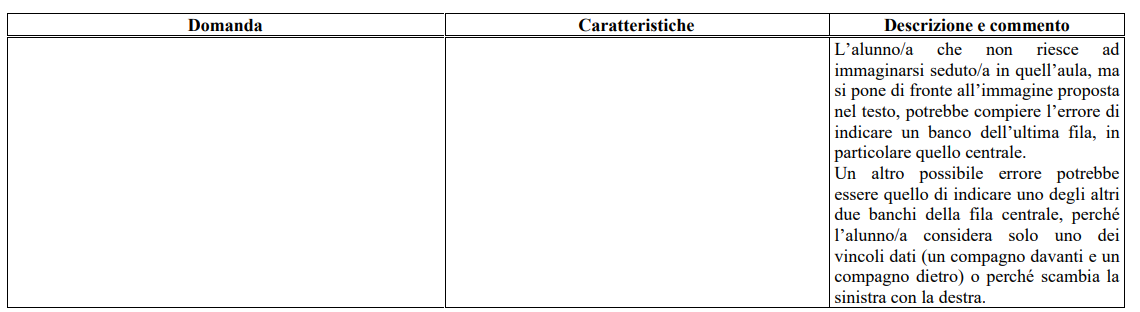 Classe *202 – Andamento negativoD18 (ambito: Relazioni e funzioni)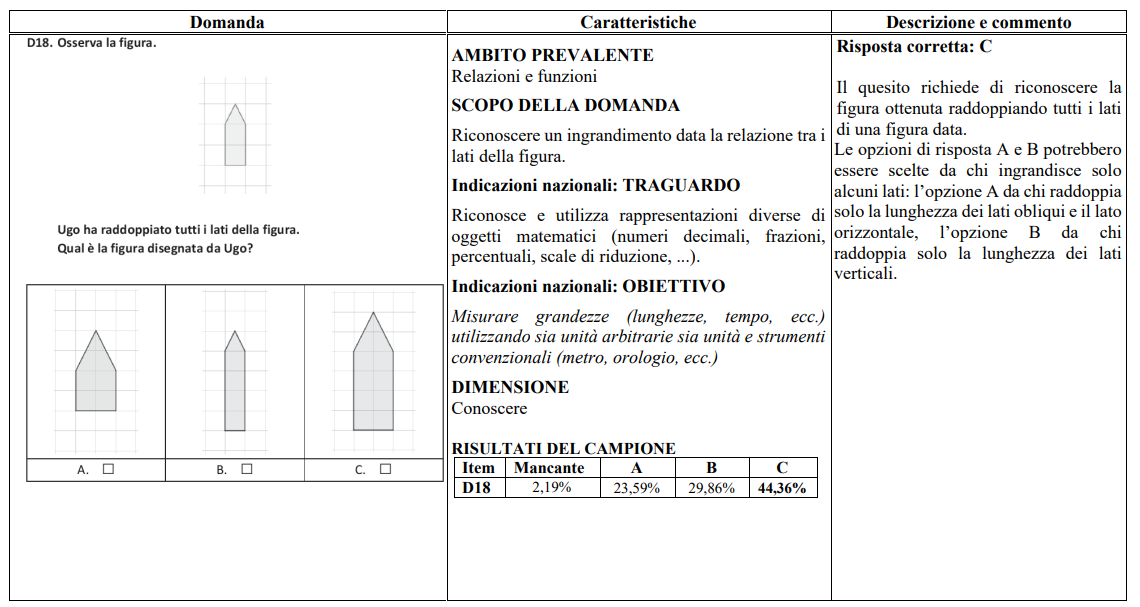 D6 (ambito: Dati e previsioni)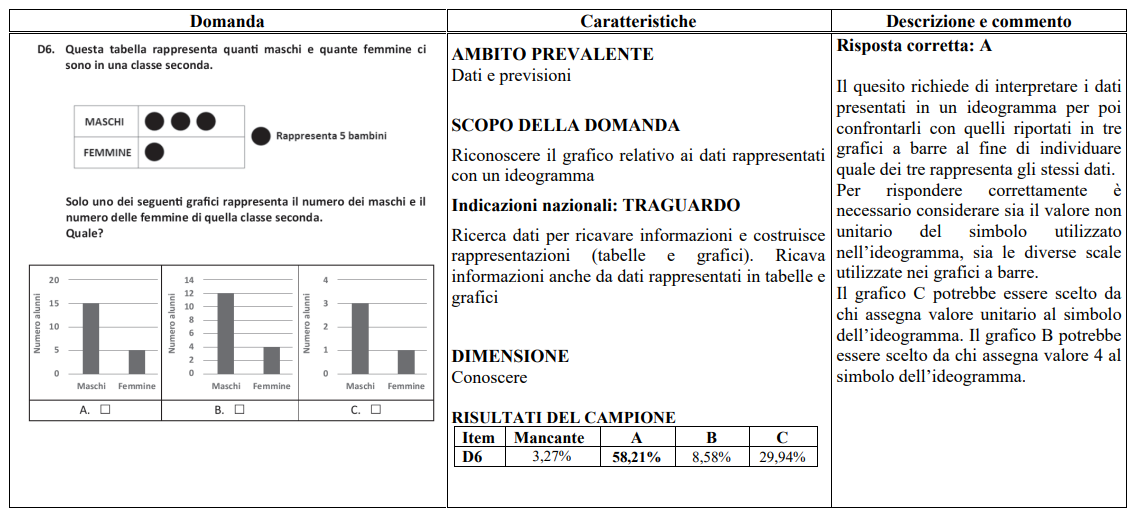 Classe *203 – Andamento negativoD6 (ambito: Dati e previsioni)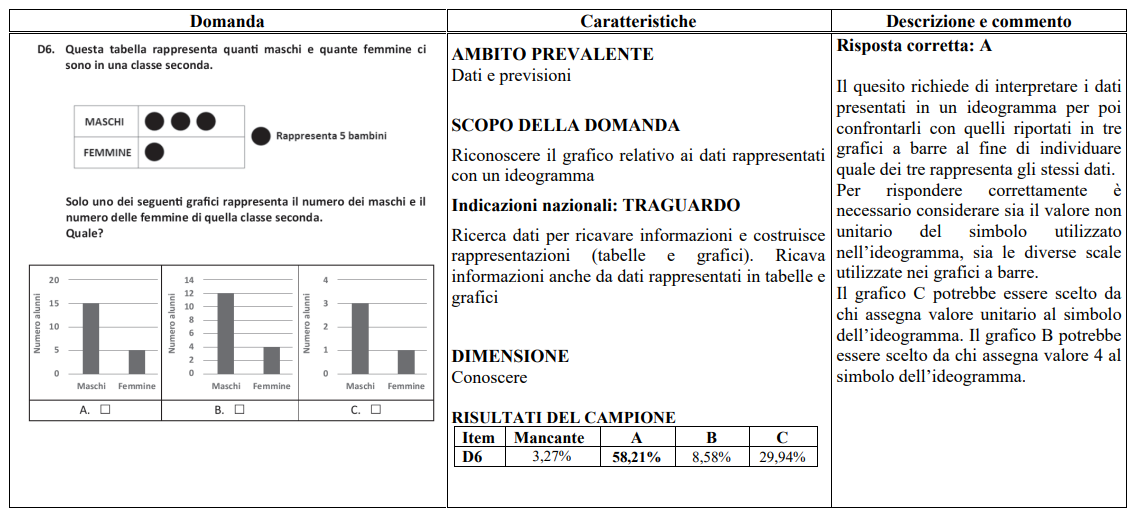 D20 (ambito: Numeri)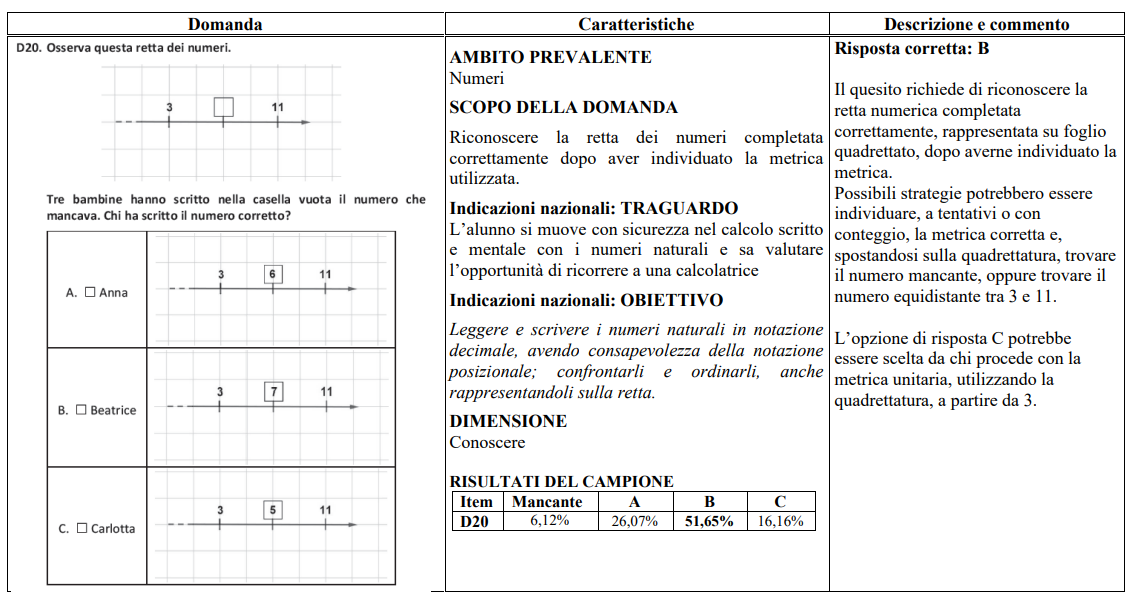 Classe *204 – Andamento negativoD20 (ambito: Numeri)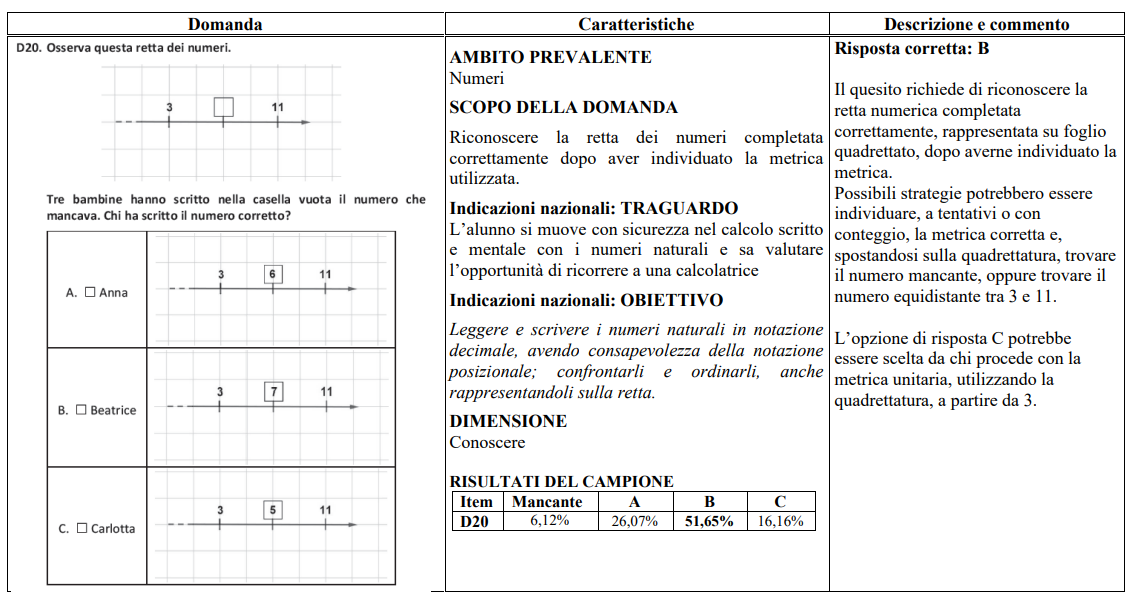 D24 (ambito: Numeri)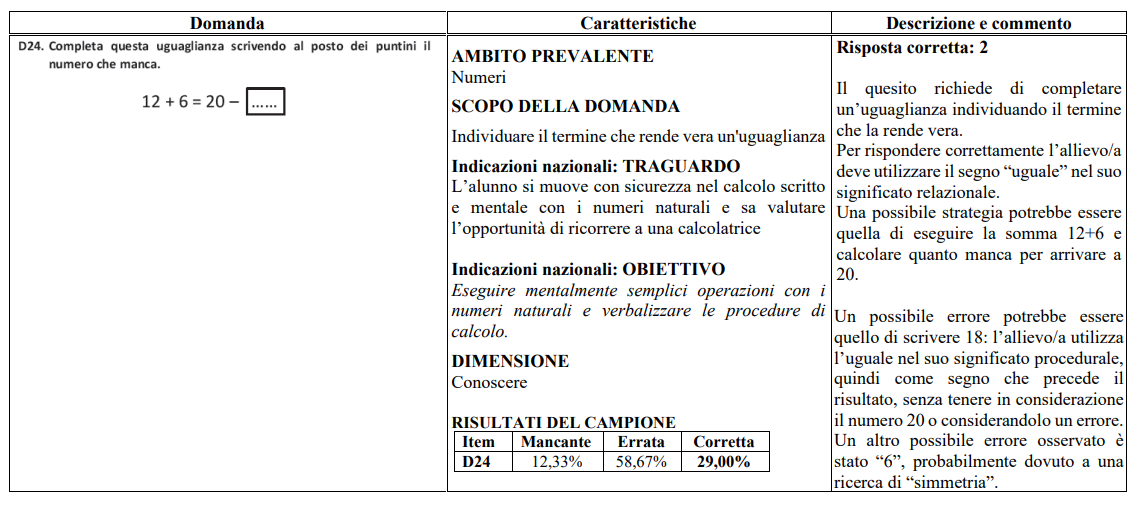 Al seguente link Guida alla Lettura delle Prove Invalsi di Matematica – classe 2^https://invalsi-areaprove.cineca.it/docs/2022/guida%20alla%20lettura_g02_2022_def.pdf